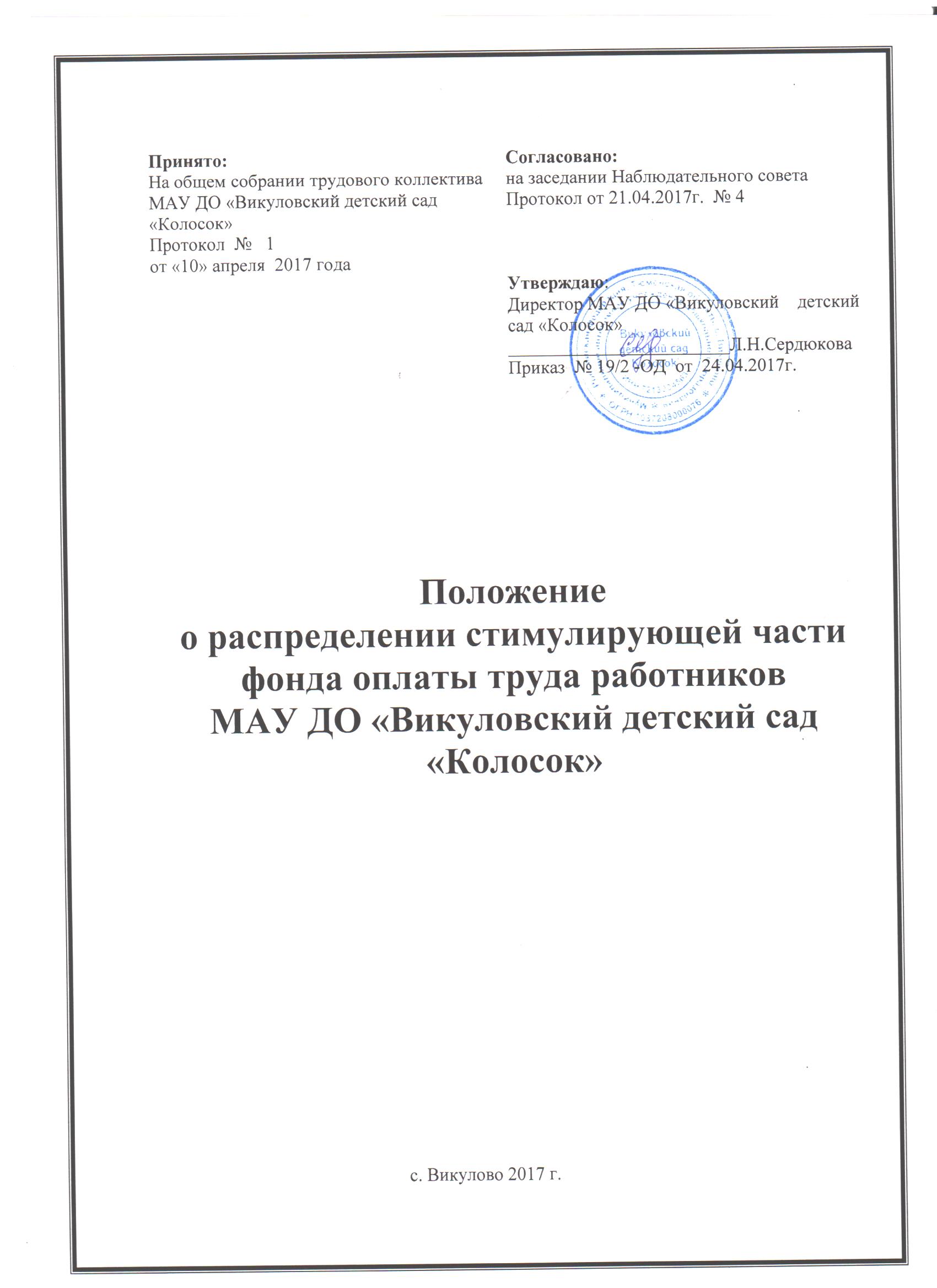 Общие положения.1.1.Положение о распределении стимулирующей части фонда оплаты труда работников МАУ ДО «Викуловский детский сад «Колосок» (далее Положение) разработано в соответствии с Трудовым Кодексом Российской Федерации, Распоряжением администрации Викуловского муниципального района от 21.06.2016 года № 586-р Об утверждении Положения о системеоплаты труда работников образовательных организаций Викуловского муниципального района, осуществляющих деятельность по реализации образовательных программ дошкольного образования	1.2.Настоящее положение регулирует порядок применения различных видов материального стимулирования  и определения его размеров.	1.2.Положение разработано в целях усиления материальной заинтересованности работников МАУ ДО «Викуловский детский сад «Колосок», повышения качества работы, развития творческой активности.	1.3.Премирование производится из средств стимулирующего фонда оплаты труда и составляет 25% от бюджетного фонда оплаты труда работников детского сада.	1.4.Право на премирование имеют штатные работники,  временные работники, заменяющие должности.	1.5.Премирование работников учреждения производится по результатам работы ежемесячно, за фактически отработанное время.2. Виды и условия выплат стимулирующего характера	2.1.Стимулирующая часть фондаоплаты труда, сформированного за счет бюджетных средств на услугу по содержанию (ФОТ1ст), обеспечивает осуществление работникам образовательной организации поощрительных выплат по результатам труда (премий).		2.2. Размеры, порядок и условия осуществления поощрительных выплат по результатам труда, включая показатели эффективности труда для основных категорий работников образовательной организации:- административно- управленческого персонала (директор, главный бухгалтер, заместитель директора по х.ч.,);- педагогических работников(заведующий отделением дошкольного образования, старший воспитатель, воспитатель, музыкальный руководитель);- учебно-вспомогательного персонала (бухгалтер-кассир, старшая медицинская сестра, кладовщик);- учебно-вспомогательного персонала (помощник воспитателя);- младшего обслуживающего персонала(повар, машинист по стирке белья и спец.одежды, сторож-дворник, водитель, уборщица, секретарь, механик) определяются в «Положении о распределении стимулирующей части фонда оплаты труда»  образовательной организации.2.3. Основными критериями для осуществления стимулирующих выплат при разработке показателей эффективности труда для основных категорий работников образовательной организации, являются:а) соответствие образовательного процесса современным требованиям и ориентирам качества образования;б) здоровье и развитие детей;в) удовлетворенность родителей.2.4. Стимулирующие выплаты осуществляются, если (штатный) работник проработал более 5 дней в месяц.2.5.  Временным работникам стимулирующие выплаты осуществляются, если работник проработал более 10 дней в месяц.2.6. Руководителю РМО  выплата осуществляется 1 раз в квартал в размере 500 рублей из премиального фонда воспитателей.3. Порядок премирования.3.1.Распределение стимулирующей части фонда оплаты труда ежемесячно осуществляется комиссией по премированию в составе не менее 5 человек. Состав комиссии утверждается приказом руководителя на основании решения общего собрания трудового коллектива. 3.2. Заседание комиссии проводится ежемесячно не позднее 25 числа текущего месяца.3.3.Работники образовательной организации самостоятельно ежемесячно заполняют карту самоанализа деятельности и предоставляют её ответственным за проверку карт на рассмотрение за 1 день до дня заседания комиссии.3.4. Ответственные за проверку карт самоанализа назначаются приказом директора.3.5. Премирование работников осуществляется по бальной системе по   критериям  указанным  данном Положении. 3.6. Комиссия принимает решение о размере премии открытым голосованием при условии присутствия не менее половины членов комиссии. При равенстве голосов председатель имеет право решающего голоса. 3.7. Порядок заседания комиссии и её решение оформляются протоколом. Подписывают протокол председатель и секретарь комиссии.3.8. На основании протокола заседания комиссии  директор ОУ издает приказ о премировании работников.4. Определение размеров стимулирования4.1. Стоимость балла в группе определяется путем деления объема средств, составляющих стимулирующую часть фонда оплаты труда за отчетный период, на сумму итогового количества баллов, набранных работниками:S=F/Z/кол-во рабочих дней в месяцегде:  S – стоимость балла, F – объем средств, составляющих стимулирующую часть фонда оплаты труда за отчетный период.Z – сумма итогового количества баллов в группе .4.2. Размер премии конкретного работника определяется умножением стоимости 1 балла на ставку работника, итоговое количество баллов, набранных работником, на фактически отработанное времяP = SxB х Aх Dгде:Р – размер премии работника,S – стоимость балла;B – количество набранных работником баллов;A - ставка работника;D - фактически отработанное время;4.3. Работники детского сада могут быть лишены премии по решению комиссии в случае наложения дисциплинарного взыскания в отчетном периоде за нарушение правил трудового распорядка и должностных обязанностей, с указанием причин лишения премии.5. Критерии и размер премирования«Дельфин»№П/П№П/П№П/ПНАПРАВЛЕНИЯ ДЕЯТЕЛЬНОСТИ И ОСНОВАНИЯ ДЛЯ ПРЕМИРОВАНИЯНАПРАВЛЕНИЯ ДЕЯТЕЛЬНОСТИ И ОСНОВАНИЯ ДЛЯ ПРЕМИРОВАНИЯНАПРАВЛЕНИЯ ДЕЯТЕЛЬНОСТИ И ОСНОВАНИЯ ДЛЯ ПРЕМИРОВАНИЯКРИТЕРИИ ПРЕМИРОВАНИЯПЕРИОДИЧНОСТЬПЕРИОДИЧНОСТЬБаллы (заполняется работником)Баллы(заполняется комиссией)Баллы(заполняется комиссией)СТАРШИЙ ВОСПИТАТЕЛЬ________________________________________________________СТАРШИЙ ВОСПИТАТЕЛЬ________________________________________________________СТАРШИЙ ВОСПИТАТЕЛЬ________________________________________________________СТАРШИЙ ВОСПИТАТЕЛЬ________________________________________________________СТАРШИЙ ВОСПИТАТЕЛЬ________________________________________________________СТАРШИЙ ВОСПИТАТЕЛЬ________________________________________________________СТАРШИЙ ВОСПИТАТЕЛЬ________________________________________________________СТАРШИЙ ВОСПИТАТЕЛЬ________________________________________________________СТАРШИЙ ВОСПИТАТЕЛЬ________________________________________________________СТАРШИЙ ВОСПИТАТЕЛЬ________________________________________________________СТАРШИЙ ВОСПИТАТЕЛЬ________________________________________________________СТАРШИЙ ВОСПИТАТЕЛЬ________________________________________________________1112223445661. Эффективность работы по достижению результатов нового качества1. Эффективность работы по достижению результатов нового качества1. Эффективность работы по достижению результатов нового качества1. Эффективность работы по достижению результатов нового качества1. Эффективность работы по достижению результатов нового качества1. Эффективность работы по достижению результатов нового качества1. Эффективность работы по достижению результатов нового качества1. Эффективность работы по достижению результатов нового качества1. Эффективность работы по достижению результатов нового качества1. Эффективность работы по достижению результатов нового качества1. Эффективность работы по достижению результатов нового качества1. Эффективность работы по достижению результатов нового качества1.1.1.1.1.1.Позитивная динамика показателей развития детей по данным педагогической диагностикиПозитивная динамика показателей развития детей по данным педагогической диагностикиПозитивная динамика показателей развития детей по данным педагогической диагностикиN = A/B х 100%, где:А - численность воспитан-ников, освоивших основ-ную образовательную программу дошкольного образования; В - численность воспитанников ДОУ; N – доля воспитанников, освоивших основную обра-зовательную программу дошкольного образованияЕжемесячноЕжемесячно70-79%-1балл80-89 % - 2 балла,90-100 % - 3 балла70-79%-1балл80-89 % - 2 балла,90-100 % - 3 балла1.2.1.2.1.2.Расширение спектра вариативности предос-тавления услуг дош-кольного образования в соответствии с запросом населенияРасширение спектра вариативности предос-тавления услуг дош-кольного образования в соответствии с запросом населенияРасширение спектра вариативности предос-тавления услуг дош-кольного образования в соответствии с запросом населенияКоличество видов оказываемых образовательных услугда/нет, (наличие соответствующей документации)ЕжемесячноЕжемесячноОт 0 до 2 балловОт 0 до 2 баллов1.3.1.3.1.3.Реализация программ дополнительного образованияРеализация программ дополнительного образованияРеализация программ дополнительного образованияN = A/B х100%, где:А - численность воспитан-ников, охваченных программами дополнитель-ного образования; В - численность воспитанников ДОУ; N - доля воспитанников, охваченных программами дополнительного образованияЕжемесячноЕжемесячно50 -60% - 1 балл,61-80% - 2 балла,81-100- 3балла50 -60% - 1 балл,61-80% - 2 балла,81-100- 3балла1.4.1.4.1.4.Отсутствие неудовлетворенной потребности в условиях дошкольного образованияОтсутствие неудовлетворенной потребности в условиях дошкольного образованияОтсутствие неудовлетворенной потребности в условиях дошкольного образованияДа/нетЕжемесячноЕжемесячноОт 0 до 2 балловОт 0 до 2 баллов1.5.1.5.1.5.Проведение системной работы по сохранению здоровья и социализа-ции воспитанников, в том числе с ограничен-ными возможностями здоровьяПроведение системной работы по сохранению здоровья и социализа-ции воспитанников, в том числе с ограничен-ными возможностями здоровьяПроведение системной работы по сохранению здоровья и социализа-ции воспитанников, в том числе с ограничен-ными возможностями здоровьяДа/нетЕжемесячноЕжемесячноОт 0 до 2 балловОт 0 до 2 баллов1.6.1.6.1.6.Позитивные результа-ты образовательной деятельности по под-готовке победителей и призеров конкурсных мероприятий и фести-валей различного уровня, в том числе детей с ограниченны-ми возможностями здоровьяПозитивные результа-ты образовательной деятельности по под-готовке победителей и призеров конкурсных мероприятий и фести-валей различного уровня, в том числе детей с ограниченны-ми возможностями здоровьяПозитивные результа-ты образовательной деятельности по под-готовке победителей и призеров конкурсных мероприятий и фести-валей различного уровня, в том числе детей с ограниченны-ми возможностями здоровьяДа/нетЕжемесячноЕжемесячно2б - участие4б- в учреждении;6б –муниципальный уровень, 8б – региональный=российский2б - участие4б- в учреждении;6б –муниципальный уровень, 8б – региональный=российский1.7.1.7.1.7.% посещаемости воспитанниками образовательной организации% посещаемости воспитанниками образовательной организации% посещаемости воспитанниками образовательной организации(количество детодней за предыдущий месяц  /на  количество спальных мест в группе/на количество рабочих дней)ЕжемесячноЕжемесячноНиже 70%-0 баллов, 70-79%-3 балла, 80-89% - 6 баллов, 90% и более-12 баллов.Ниже 70%-0 баллов, 70-79%-3 балла, 80-89% - 6 баллов, 90% и более-12 баллов.2. Развитие материально-технической базы и создание комфортных условий для участников образовательного процесса (педагогов, воспитанников, родителей)2. Развитие материально-технической базы и создание комфортных условий для участников образовательного процесса (педагогов, воспитанников, родителей)2. Развитие материально-технической базы и создание комфортных условий для участников образовательного процесса (педагогов, воспитанников, родителей)2. Развитие материально-технической базы и создание комфортных условий для участников образовательного процесса (педагогов, воспитанников, родителей)2. Развитие материально-технической базы и создание комфортных условий для участников образовательного процесса (педагогов, воспитанников, родителей)2. Развитие материально-технической базы и создание комфортных условий для участников образовательного процесса (педагогов, воспитанников, родителей)2. Развитие материально-технической базы и создание комфортных условий для участников образовательного процесса (педагогов, воспитанников, родителей)2. Развитие материально-технической базы и создание комфортных условий для участников образовательного процесса (педагогов, воспитанников, родителей)2. Развитие материально-технической базы и создание комфортных условий для участников образовательного процесса (педагогов, воспитанников, родителей)2. Развитие материально-технической базы и создание комфортных условий для участников образовательного процесса (педагогов, воспитанников, родителей)2. Развитие материально-технической базы и создание комфортных условий для участников образовательного процесса (педагогов, воспитанников, родителей)2. Развитие материально-технической базы и создание комфортных условий для участников образовательного процесса (педагогов, воспитанников, родителей)2.1.2.1.2.1.Эффективноеисполь-зование современного оборудования и посо-бий для выполнения образовательных программЭффективноеисполь-зование современного оборудования и посо-бий для выполнения образовательных программЭффективноеисполь-зование современного оборудования и посо-бий для выполнения образовательных программДа/нетЕжемесячноЕжемесячноОт 0 до 2 балловОт 0 до 2 баллов2.2.2.2.2.2.Положительная дина-мика состояния здо-ровья детей (сокраще-ние дней, пропущен-ных по болезни на одного ребенка)Положительная дина-мика состояния здо-ровья детей (сокраще-ние дней, пропущен-ных по болезни на одного ребенка)Положительная дина-мика состояния здо-ровья детей (сокраще-ние дней, пропущен-ных по болезни на одного ребенка)Да/нетЕжемесячноЕжемесячноОт 0 до 2 балловОт 0 до 2 баллов2.3.2.3.2.3.Организация эффек-тивной работы по обеспечению общест-венного порядка, без-опасности и антитер-рористическойзащи-щенностиобразова-тельной организацииОрганизация эффек-тивной работы по обеспечению общест-венного порядка, без-опасности и антитер-рористическойзащи-щенностиобразова-тельной организацииОрганизация эффек-тивной работы по обеспечению общест-венного порядка, без-опасности и антитер-рористическойзащи-щенностиобразова-тельной организацииДа/нетЕжемесячноЕжемесячноОт 0 до 2 балловОт 0 до 2 баллов3. Обеспечение общественного участия в образовательном процессе, повышение открытости и демократизация управления образовательной организацией3. Обеспечение общественного участия в образовательном процессе, повышение открытости и демократизация управления образовательной организацией3. Обеспечение общественного участия в образовательном процессе, повышение открытости и демократизация управления образовательной организацией3. Обеспечение общественного участия в образовательном процессе, повышение открытости и демократизация управления образовательной организацией3. Обеспечение общественного участия в образовательном процессе, повышение открытости и демократизация управления образовательной организацией3. Обеспечение общественного участия в образовательном процессе, повышение открытости и демократизация управления образовательной организацией3. Обеспечение общественного участия в образовательном процессе, повышение открытости и демократизация управления образовательной организацией3. Обеспечение общественного участия в образовательном процессе, повышение открытости и демократизация управления образовательной организацией3. Обеспечение общественного участия в образовательном процессе, повышение открытости и демократизация управления образовательной организацией3. Обеспечение общественного участия в образовательном процессе, повышение открытости и демократизация управления образовательной организацией3. Обеспечение общественного участия в образовательном процессе, повышение открытости и демократизация управления образовательной организацией3. Обеспечение общественного участия в образовательном процессе, повышение открытости и демократизация управления образовательной организацией3.1.3.1.3.1.Эффективность работы общественного органа, участвующего в управлении дошкольной образовательной организациейЭффективность работы общественного органа, участвующего в управлении дошкольной образовательной организациейЭффективность работы общественного органа, участвующего в управлении дошкольной образовательной организациейДа /нет, (наличие соответствующей документации – (протоколов, резолюций и т.п.)ЕжемесячноЕжемесячноОт 0 до 2 балловОт 0 до 2 баллов3.23.23.2Отсутствие обоснованных обращений родителейОтсутствие обоснованных обращений родителейОтсутствие обоснованных обращений родителейДа/нет. Отсутствие жалоб родителей (законных пред-ставителей) воспитанников образовательной организа-ции, работников образова-тельной организации по деятельности образователь-ной организацииЕжемесячноЕжемесячноОт 0 до 2 балловОт 0 до 2 баллов3.3.3.3.3.3.Обеспечение доступ-ности и полноты акту-альной информации о деятельности образо-вательной организации в публичном прост-ранстве: в сети Интер-нет на официальном сайте, в СМИ и т.д.Обеспечение доступ-ности и полноты акту-альной информации о деятельности образо-вательной организации в публичном прост-ранстве: в сети Интер-нет на официальном сайте, в СМИ и т.д.Обеспечение доступ-ности и полноты акту-альной информации о деятельности образо-вательной организации в публичном прост-ранстве: в сети Интер-нет на официальном сайте, в СМИ и т.д.Да/нетЕжемесячноЕжемесячноОт 0 до 3 балловОт 0 до 3 баллов3.4.3.4.3.4.Соблюдение правил внутреннего трудового распорядкаСоблюдение правил внутреннего трудового распорядкаСоблюдение правил внутреннего трудового распорядкаДа/нетЕжемесячноЕжемесячно1 балл,1 балл,4. Эффективность воспитательной системы дошкольной образовательной организации4. Эффективность воспитательной системы дошкольной образовательной организации4. Эффективность воспитательной системы дошкольной образовательной организации4. Эффективность воспитательной системы дошкольной образовательной организации4. Эффективность воспитательной системы дошкольной образовательной организации4. Эффективность воспитательной системы дошкольной образовательной организации4. Эффективность воспитательной системы дошкольной образовательной организации4. Эффективность воспитательной системы дошкольной образовательной организации4. Эффективность воспитательной системы дошкольной образовательной организации4. Эффективность воспитательной системы дошкольной образовательной организации4. Эффективность воспитательной системы дошкольной образовательной организации4. Эффективность воспитательной системы дошкольной образовательной организации4.1.4.1.4.1.Организация участия воспитанников и роди-телей в различных ме-роприятиях, организо-ванных с участием других ведомствОрганизация участия воспитанников и роди-телей в различных ме-роприятиях, организо-ванных с участием других ведомствОрганизация участия воспитанников и роди-телей в различных ме-роприятиях, организо-ванных с участием других ведомствN = A/B х 100%, где: А - численность родителей и воспитанников, посетив-ших мероприятия с учас-тием представителей ведомств; В-численность детей и родителей ДОУ; N - доля охваченных различными формами межведомственного взаимодействияЕжемесячноЕжемесячно40 -49% - 1 балл,50-59% - 2 балла,60-69-3балла,Выше 70-4балла40 -49% - 1 балл,50-59% - 2 балла,60-69-3балла,Выше 70-4балла4.2.4.2.4.2.Организация профи-лактической работы по предупреждению социального неблагополучия детей Организация профи-лактической работы по предупреждению социального неблагополучия детей Организация профи-лактической работы по предупреждению социального неблагополучия детей Да/нетЕжемесячноЕжемесячноОт 0 до 2 балловОт 0 до 2 баллов4.3.4.3.4.3.Участие в комплексном психолого–педагогическом сопровождении воспитанников в части вопросов, касающихся успешности развития и благополучияУчастие в комплексном психолого–педагогическом сопровождении воспитанников в части вопросов, касающихся успешности развития и благополучияУчастие в комплексном психолого–педагогическом сопровождении воспитанников в части вопросов, касающихся успешности развития и благополучияN = A/B х 100%, где: А - численность воспитан-ников, эмоционально ста-бильных и находящихся в состоянии благополучия; В - численность воспитанников; N – доля воспитанников, эмоционально стабильных и находящихся в состоянии благополучияЕжемесячноЕжемесячно1 балл-60-80%, 2 балла-81-100%1 балл-60-80%, 2 балла-81-100%4.4.4.4.4.4.Организация и прове-дение мероприятий, обеспечивающих активноевзаимодейст-вие с родителямиОрганизация и прове-дение мероприятий, обеспечивающих активноевзаимодейст-вие с родителямиОрганизация и прове-дение мероприятий, обеспечивающих активноевзаимодейст-вие с родителямиN = A/B х 100%,  где: А - количество мероприя-тий, организованных и проведенных с участием родителей; В - количество мероприя-тий, предусматривающих привлечение родителей; N – доля мероприятий, ор-ганизованных и проведен-ных с участием родителейЕжемесячноЕжемесячно40 -49% - 1 балл,50-59% - 2 балла,60-69-3балла,Выше 70-4балла40 -49% - 1 балл,50-59% - 2 балла,60-69-3балла,Выше 70-4балла4.5.4.5.4.5.Охват воспитанников мероприятиями здоровьесберегающей направленностиОхват воспитанников мероприятиями здоровьесберегающей направленностиОхват воспитанников мероприятиями здоровьесберегающей направленностиN = A/B х 100%, где: А - численность воспитан-ников, охваченныхмеро-приятиями по программам сохранения и укрепления здоровья; В - численность воспитанников; N - доля воспитанников, охваченных мероприятия-ми по программам сохра-нения и укрепления здоровьяЕжемесячноЕжемесячно1 балл-60-80%, 2 балла81-100%1 балл-60-80%, 2 балла81-100%4.6.4.6.4.6.Реализация мероприя-тий физкультурно-оздоровительной и спортивной направленностиРеализация мероприя-тий физкультурно-оздоровительной и спортивной направленностиРеализация мероприя-тий физкультурно-оздоровительной и спортивной направленностиN = A/Bх100%, где:А - численность воспитан-ников, охваченныхфизкультурно–оздоровительными и спор-тивными мероприятиями;В - численность воспитанников;N - доля воспитанников, охваченных физкультурно - оздоровительными и спор-тивными мероприятиямиЕжемесячноЕжемесячно40-60%-1 балл61-80% ,-2 балла81-100%-3 балла40-60%-1 балл61-80% ,-2 балла81-100%-3 балла5.  Повышение профессионального мастерства педагогических работников5.  Повышение профессионального мастерства педагогических работников5.  Повышение профессионального мастерства педагогических работников5.  Повышение профессионального мастерства педагогических работников5.  Повышение профессионального мастерства педагогических работников5.  Повышение профессионального мастерства педагогических работников5.  Повышение профессионального мастерства педагогических работников5.  Повышение профессионального мастерства педагогических работников5.  Повышение профессионального мастерства педагогических работников5.  Повышение профессионального мастерства педагогических работников5.  Повышение профессионального мастерства педагогических работников5.  Повышение профессионального мастерства педагогических работников5.1.5.1.5.1.Своевременность и качество оказания методической помощи педагогам Своевременность и качество оказания методической помощи педагогам Своевременность и качество оказания методической помощи педагогам Да/нет (по результатам анкетирования педагогов)ЕжемесячноЕжемесячноОт 0 до 2 балловОт 0 до 2 баллов5.2.5.2.5.2.Использование разно-образныхпрактико– ориентированных форм повышения профессиональной квалификации педаго-гов на уровне образо-вательной организацииИспользование разно-образныхпрактико– ориентированных форм повышения профессиональной квалификации педаго-гов на уровне образо-вательной организацииИспользование разно-образныхпрактико– ориентированных форм повышения профессиональной квалификации педаго-гов на уровне образо-вательной организацииДа/нет, (наличие подтверждающей документации (фото-, видеоматериалов)ЕжемесячноЕжемесячноОт 0 до 2 балловОт 0 до 2 баллов5.3.5.3.5.3.Увеличение доли педагогов образовательной организации, имеющих уровень профессионального образования, соответствующий квалификационным требованиямУвеличение доли педагогов образовательной организации, имеющих уровень профессионального образования, соответствующий квалификационным требованиямУвеличение доли педагогов образовательной организации, имеющих уровень профессионального образования, соответствующий квалификационным требованиямN = A/B х100%, где: А - численность педагогов, имеющих уровень профес-сионального образования, соответствующий квалифи-кациионным требованиям; В - численность педагогов ДОУ; N – доля педагогов обра-зовательной организации, имеющих уровень профес-сионального образования, соответствующий квалифи-кационным требованиямЕжемесячноЕжемесячно50 -60% - 1 балл,61-80% - 2 балла,81-100- 3балла50 -60% - 1 балл,61-80% - 2 балла,81-100- 3балла5.4.5.4.5.4.Увеличение доли педа-гогов образовательной организации, исполь-зующих современные подходы к организа-ции образовательного процессаУвеличение доли педа-гогов образовательной организации, исполь-зующих современные подходы к организа-ции образовательного процессаУвеличение доли педа-гогов образовательной организации, исполь-зующих современные подходы к организа-ции образовательного процессаN = A/B 100%, где: А - численность педагогов, использующих современ-ные подходы к организации образовательного процесса; В - численность педагогов ДОУ; N – доля педагогов образо-вательной организации, использующих современ-ные подходы к организации образовательного процессаЕжемесячноЕжемесячно50-74% - 1 балл,75-100% 2 балла50-74% - 1 балл,75-100% 2 балла5.5.5.5.5.5.Высокий уровень орга-низации аттестации педагогических работ-ников образовательной организацииВысокий уровень орга-низации аттестации педагогических работ-ников образовательной организацииВысокий уровень орга-низации аттестации педагогических работ-ников образовательной организациида/нет, (наличие соответст-вующих документов)N = A/B х 100%,    где: А – численность педагогов, аттестованных на первую и высшую категории; В – численность педагогов ДОУ; N – доля педагогов, аттестованных на первую и высшую категорииЕжемесячноЕжемесячно50 -60% - 1 балл,61-80% - 2 балла,81-100- 3балла50 -60% - 1 балл,61-80% - 2 балла,81-100- 3балла5.65.65.6Разработка и реализация индивидуальных программ профессионального роста педагогов в рамках утверждённых форматов повышения квалификацииРазработка и реализация индивидуальных программ профессионального роста педагогов в рамках утверждённых форматов повышения квалификацииРазработка и реализация индивидуальных программ профессионального роста педагогов в рамках утверждённых форматов повышения квалификацииN = A/Bх100%, где: А - численность педагогов, выполняющих в полном объёме индивидуальную программу профессиональ-ного роста и систематичес-ки занимающихся самообразованием; В - численность педагогов ДОУ; N – доля педагогов образо-вательной организации, вы-полняющих в полном объёме индивидуальную программу профессиональ-ного роста и систематичес-ки занимающихся самообразованиемЕжемесячноЕжемесячно1 балл61-80%, 2 балла81-100% 1 балл61-80%, 2 балла81-100% 5.7.5.7.5.7.Соблюдение норм про-фессиональной этикиСоблюдение норм про-фессиональной этикиСоблюдение норм про-фессиональной этикиДа/нетЕжемесячноЕжемесячноОт 0 до 2 балловОт 0 до 2 баллов5.85.85.8Наставничество и сопровождение молодых специалистовНаставничество и сопровождение молодых специалистовНаставничество и сопровождение молодых специалистовN = A/Bх100%, где: А - численность педагогов в возрасте до 35 лет, В - численность педагогов ДОУ; N – доля педагогов в возрасте до 35 летЕжемесячноЕжемесячноОт 0 до 2 балловОт 0 до 2 баллов5.9.5.9.5.9.Удовлетворенность родителей качеством организации образова-тельного процесса (по результатам регио-нальной диагностики)Удовлетворенность родителей качеством организации образова-тельного процесса (по результатам регио-нальной диагностики)Удовлетворенность родителей качеством организации образова-тельного процесса (по результатам регио-нальной диагностики)Да/нетЕжемесячноЕжемесячно1 балл-71-80% 2 балла-81-100% 1 балл-71-80% 2 балла-81-100% Максимальное количество балловМаксимальное количество балловМаксимальное количество балловМаксимальное количество балловМаксимальное количество балловМаксимальное количество балловМаксимальное количество балловМаксимальное количество балловМаксимальное количество баллов8383ФИО проверяющегоФИО проверяющегоФИО проверяющегоФИО проверяющегоФИО проверяющегоФИО проверяющегоФИО проверяющегоФИО проверяющегоФИО проверяющего№П/П№П/П№П/ПНАПРАВЛЕНИЯ ДЕЯТЕЛЬНОСТИ И ОСНОВАНИЯ ДЛЯ ПРЕМИРОВАНИЯНАПРАВЛЕНИЯ ДЕЯТЕЛЬНОСТИ И ОСНОВАНИЯ ДЛЯ ПРЕМИРОВАНИЯНАПРАВЛЕНИЯ ДЕЯТЕЛЬНОСТИ И ОСНОВАНИЯ ДЛЯ ПРЕМИРОВАНИЯКРИТЕРИИ ПРЕМИРОВАНИЯПЕРИОДИЧНОСТЬПЕРИОДИЧНОСТЬБаллы (заполняется работником)Баллы(заполняется комиссией)Баллы(заполняется комиссией)ВОСПИТАТЕЛЬ__________________________________________________________________ВОСПИТАТЕЛЬ__________________________________________________________________ВОСПИТАТЕЛЬ__________________________________________________________________ВОСПИТАТЕЛЬ__________________________________________________________________ВОСПИТАТЕЛЬ__________________________________________________________________ВОСПИТАТЕЛЬ__________________________________________________________________ВОСПИТАТЕЛЬ__________________________________________________________________ВОСПИТАТЕЛЬ__________________________________________________________________ВОСПИТАТЕЛЬ__________________________________________________________________ВОСПИТАТЕЛЬ__________________________________________________________________ВОСПИТАТЕЛЬ__________________________________________________________________ВОСПИТАТЕЛЬ__________________________________________________________________1112223445661. Эффективность работы по достижению результатов нового качества1. Эффективность работы по достижению результатов нового качества1. Эффективность работы по достижению результатов нового качества1. Эффективность работы по достижению результатов нового качества1. Эффективность работы по достижению результатов нового качества1. Эффективность работы по достижению результатов нового качества1. Эффективность работы по достижению результатов нового качества1. Эффективность работы по достижению результатов нового качества1. Эффективность работы по достижению результатов нового качества1. Эффективность работы по достижению результатов нового качества1. Эффективность работы по достижению результатов нового качества1. Эффективность работы по достижению результатов нового качества1.1.1.1.1.1.Позитивная динамика показателей развития детей по данным педагогической диагностикиПозитивная динамика показателей развития детей по данным педагогической диагностикиПозитивная динамика показателей развития детей по данным педагогической диагностикиN = A/B х 100%, где:А - численность воспитан-ников, освоивших основ-ную образовательную программу дошкольного образования; В - численность воспитанников ДОУ; N – доля воспитанников, освоивших основную обра-зовательную программу дошкольного образованияЕжемесячноЕжемесячно70-79%-1балл80-89 % - 2 балла,90-100 % - 3 балла70-79%-1балл80-89 % - 2 балла,90-100 % - 3 балла1.2.1.2.1.2.Расширение спектра вариативности предос-тавления услуг дош-кольного образования в соответствии с запросом населенияРасширение спектра вариативности предос-тавления услуг дош-кольного образования в соответствии с запросом населенияРасширение спектра вариативности предос-тавления услуг дош-кольного образования в соответствии с запросом населенияКоличество видов оказываемых образовательных услугда/нет, (наличие соответствующей документации)ЕжемесячноЕжемесячно1балл1балл1.3.1.3.1.3.Реализация программ дополнительного образованияРеализация программ дополнительного образованияРеализация программ дополнительного образованияN = A/B х100%, где:А - численность воспитан-ников, охваченных программами дополнитель-ного образования; В - численность воспитанников ДОУ; N - доля воспитанников, охваченных программами доп.образованияЕжемесячноЕжемесячно50-69 % - 1 балл,70-79 % - 2 балла,80-89 % - 3 балла,90-100 % - 4  баллов50-69 % - 1 балл,70-79 % - 2 балла,80-89 % - 3 балла,90-100 % - 4  баллов1.4.1.4.1.4.Успешность воспитан-ников, в том числе детей с ограниченны-ми возможностями здоровья, в различных видах детской деятельностиУспешность воспитан-ников, в том числе детей с ограниченны-ми возможностями здоровья, в различных видах детской деятельностиУспешность воспитан-ников, в том числе детей с ограниченны-ми возможностями здоровья, в различных видах детской деятельностиДа/нетЕжемесячноЕжемесячноОт 0 до 2 балловОт 0 до 2 баллов1.5.1.5.1.5.Проведение системной работы по сохранению здоровья и социализа-ции воспитанников, в том числе с ограничен-ными возможностями здоровьяПроведение системной работы по сохранению здоровья и социализа-ции воспитанников, в том числе с ограничен-ными возможностями здоровьяПроведение системной работы по сохранению здоровья и социализа-ции воспитанников, в том числе с ограничен-ными возможностями здоровьяДа/нетЕжемесячноЕжемесячноОт 0 до 2 балловОт 0 до 2 баллов1.6.1.6.1.6.Позитивные результа-ты образовательной деятельности по подго-товке победителей и призеров конкурсных мероприятий и фести-валей различного уровня, в том числе детей с ограниченны-мивозможностями здоровьяПозитивные результа-ты образовательной деятельности по подго-товке победителей и призеров конкурсных мероприятий и фести-валей различного уровня, в том числе детей с ограниченны-мивозможностями здоровьяПозитивные результа-ты образовательной деятельности по подго-товке победителей и призеров конкурсных мероприятий и фести-валей различного уровня, в том числе детей с ограниченны-мивозможностями здоровьяДа/нетЕжемесячноЕжемесячно2балла - участие4балла- в учреждении;6 баллов –муниципальный уровень, 10 баллов – региональный=российский2балла - участие4балла- в учреждении;6 баллов –муниципальный уровень, 10 баллов – региональный=российский1.7.1.7.1.7.% посещаемости воспитанниками образовательной организации% посещаемости воспитанниками образовательной организации% посещаемости воспитанниками образовательной организации(количество детодней  за предыдущий месяц /на  количество спальных мест в группе/на количество рабочих дней)ЕжемесячноЕжемесячноНиже 70%-0 баллов, 70-79%-3 балла, 80-89% - 6 баллов, 90% и более-9 баллов.Ниже 70%-0 баллов, 70-79%-3 балла, 80-89% - 6 баллов, 90% и более-9 баллов.2. Развитие материально-технической базы и создание комфортных условий для участников образовательного процесса (педагогов, воспитанников, родителей)2. Развитие материально-технической базы и создание комфортных условий для участников образовательного процесса (педагогов, воспитанников, родителей)2. Развитие материально-технической базы и создание комфортных условий для участников образовательного процесса (педагогов, воспитанников, родителей)2. Развитие материально-технической базы и создание комфортных условий для участников образовательного процесса (педагогов, воспитанников, родителей)2. Развитие материально-технической базы и создание комфортных условий для участников образовательного процесса (педагогов, воспитанников, родителей)2. Развитие материально-технической базы и создание комфортных условий для участников образовательного процесса (педагогов, воспитанников, родителей)2. Развитие материально-технической базы и создание комфортных условий для участников образовательного процесса (педагогов, воспитанников, родителей)2. Развитие материально-технической базы и создание комфортных условий для участников образовательного процесса (педагогов, воспитанников, родителей)2. Развитие материально-технической базы и создание комфортных условий для участников образовательного процесса (педагогов, воспитанников, родителей)2. Развитие материально-технической базы и создание комфортных условий для участников образовательного процесса (педагогов, воспитанников, родителей)2. Развитие материально-технической базы и создание комфортных условий для участников образовательного процесса (педагогов, воспитанников, родителей)2. Развитие материально-технической базы и создание комфортных условий для участников образовательного процесса (педагогов, воспитанников, родителей)2.1.2.1.2.1.Эффективное использование современного оборудования и посо-бий для выполнения образовательных программЭффективное использование современного оборудования и посо-бий для выполнения образовательных программЭффективное использование современного оборудования и посо-бий для выполнения образовательных программДа/нетЕжемесячноЕжемесячно1 балл1 балл2.2.2.2.2.2.Положительная дина-мика состояния здо-ровья детей (сокраще-ние дней, пропущен-ных по болезни на одного ребенка)Положительная дина-мика состояния здо-ровья детей (сокраще-ние дней, пропущен-ных по болезни на одного ребенка)Положительная дина-мика состояния здо-ровья детей (сокраще-ние дней, пропущен-ных по болезни на одного ребенка)Да/нет(за предыдущий месяц)ЕжемесячноЕжемесячноОт 0 до 2 балловОт 0 до 2 баллов2.3.2.3.2.3.Оформление, пополнение развивающей среды в группе, участке, интерьере детского садаОформление, пополнение развивающей среды в группе, участке, интерьере детского садаОформление, пополнение развивающей среды в группе, участке, интерьере детского садаДа/нетЕжемесячноЕжемесячноОт 0 до 2 балловОт 0 до 2 баллов2.4.2.4.2.4.Руководство группойРуководство группойРуководство группойДа/нетЕжемесячноЕжемесячноОт 0 до 4 балловОт 0 до 4 баллов3. Обеспечение общественного участия в образовательном процессе, повышение открытости и демократизация управления образовательной организацией3. Обеспечение общественного участия в образовательном процессе, повышение открытости и демократизация управления образовательной организацией3. Обеспечение общественного участия в образовательном процессе, повышение открытости и демократизация управления образовательной организацией3. Обеспечение общественного участия в образовательном процессе, повышение открытости и демократизация управления образовательной организацией3. Обеспечение общественного участия в образовательном процессе, повышение открытости и демократизация управления образовательной организацией3. Обеспечение общественного участия в образовательном процессе, повышение открытости и демократизация управления образовательной организацией3. Обеспечение общественного участия в образовательном процессе, повышение открытости и демократизация управления образовательной организацией3. Обеспечение общественного участия в образовательном процессе, повышение открытости и демократизация управления образовательной организацией3. Обеспечение общественного участия в образовательном процессе, повышение открытости и демократизация управления образовательной организацией3. Обеспечение общественного участия в образовательном процессе, повышение открытости и демократизация управления образовательной организацией3. Обеспечение общественного участия в образовательном процессе, повышение открытости и демократизация управления образовательной организацией3. Обеспечение общественного участия в образовательном процессе, повышение открытости и демократизация управления образовательной организацией3.1.3.1.3.1.Отсутствие обоснованных обращений родителейОтсутствие обоснованных обращений родителейОтсутствие обоснованных обращений родителейДа/нет. Отсутствие жалоб родителей (законных пред-ставителей) воспитанников образовательной организа-ции, работников образова-тельной организации по деятельности образова-тельной организацииЕжемесячноЕжемесячноОт 0 до 2 балловОт 0 до 2 баллов3.2.3.2.3.2.Развитие форм работы с родительской общественностью, в т.ч. реализация детско-взрослых проектовРазвитие форм работы с родительской общественностью, в т.ч. реализация детско-взрослых проектовРазвитие форм работы с родительской общественностью, в т.ч. реализация детско-взрослых проектовДа/нетЕжемесячноЕжемесячноОт 0 до 2 балловОт 0 до 2 баллов3.3.3.3.3.3.Соблюдение правил внутреннего трудового распорядкаСоблюдение правил внутреннего трудового распорядкаСоблюдение правил внутреннего трудового распорядкаДа/нетЕжемесячноЕжемесячноОт 0 до 2 балловОт 0 до 2 баллов3.4.3.4.3.4.Качественное взаимодействие и разнообразная работа с семьейКачественное взаимодействие и разнообразная работа с семьейКачественное взаимодействие и разнообразная работа с семьейДа/нетЕжемесячноЕжемесячноОт 0 до 3 балловОт 0 до 3 баллов4. Эффективность воспитательной системы дошкольной образовательной организации4. Эффективность воспитательной системы дошкольной образовательной организации4. Эффективность воспитательной системы дошкольной образовательной организации4. Эффективность воспитательной системы дошкольной образовательной организации4. Эффективность воспитательной системы дошкольной образовательной организации4. Эффективность воспитательной системы дошкольной образовательной организации4. Эффективность воспитательной системы дошкольной образовательной организации4. Эффективность воспитательной системы дошкольной образовательной организации4. Эффективность воспитательной системы дошкольной образовательной организации4. Эффективность воспитательной системы дошкольной образовательной организации4. Эффективность воспитательной системы дошкольной образовательной организации4. Эффективность воспитательной системы дошкольной образовательной организации4.1.4.1.4.1.Организация участия воспитанников и родителей в различных мероприятиях, организованных с участием других ведомствОрганизация участия воспитанников и родителей в различных мероприятиях, организованных с участием других ведомствОрганизация участия воспитанников и родителей в различных мероприятиях, организованных с участием других ведомствN = A/B х 100%, где: А– численность родителей и воспитанников, посетив-ших мероприятия с участи-ем представителей ведомств; В-численность детей и родителей ДОУ; N – доля охваченных различными формами межведомственного взаимодействияЕжемесячноЕжемесячно1 балл-61-80%, 2 балла-81-100% 1 балл-61-80%, 2 балла-81-100% 4.2.4.2.4.2.Организация профилактической работы по предупреж-дению социального неблагополучия детей Организация профилактической работы по предупреж-дению социального неблагополучия детей Организация профилактической работы по предупреж-дению социального неблагополучия детей Да/нетЕжемесячноЕжемесячноОт 0 до 2 балловОт 0 до 2 баллов4.3.4.3.4.3.Участие в комплексном психолого–педагогическом сопровождении воспитанников в части вопросов, касающихся успешности развития и благополучияУчастие в комплексном психолого–педагогическом сопровождении воспитанников в части вопросов, касающихся успешности развития и благополучияУчастие в комплексном психолого–педагогическом сопровождении воспитанников в части вопросов, касающихся успешности развития и благополучияN = A/B х 100%, где: А– численность воспитан-ников, эмоционально ста-бильных и находящихся в состоянии благополучия; В – численность воспитанников; N – доля воспитанников, эмоционально стабильных и находящихся в состоянии благополучияЕжемесячноЕжемесячно61-80% - 1 балла,81-100% 2балла61-80% - 1 балла,81-100% 2балла4.4.4.4.4.4.Организация и проведение мероприятий, обеспечивающих активное взаимодействие с родителямиОрганизация и проведение мероприятий, обеспечивающих активное взаимодействие с родителямиОрганизация и проведение мероприятий, обеспечивающих активное взаимодействие с родителямиN = A/B х 100%,  где: А– количество мероприя-тий, организованных и проведенных с участием родителей; В – количество мероприя-тий, предусматривающих привлечение родителей; N – доля мероприятий, ор-ганизованных и проведен-ных с участием родителейЕжемесячноЕжемесячно50 -60% - 1 балл,61-80% - 2 балла,81-100%3балла50 -60% - 1 балл,61-80% - 2 балла,81-100%3балла4.5.4.5.4.5.Охват воспитанников мероприятиями здоровьесберегающей направленностиОхват воспитанников мероприятиями здоровьесберегающей направленностиОхват воспитанников мероприятиями здоровьесберегающей направленностиN = A/B х 100%, где: А– численность воспитан-ников, охваченныхмероп-риятиями по программам сохранения и укрепления здоровья; В– численность воспитанников; N– доля воспитанников, охваченных мероприятия-ми по программам сохра-нения и укрепления здоровьяЕжемесячноЕжемесячно1 балл-61-80%,2 балла-81-100% 1 балл-61-80%,2 балла-81-100% 4.6.4.6.4.6.Реализация мероприя-тий физкультурно-оздоровительной и спортивной направленностиРеализация мероприя-тий физкультурно-оздоровительной и спортивной направленностиРеализация мероприя-тий физкультурно-оздоровительной и спортивной направленностиN = A/Bх100%, где:А – численность воспитан-ников, охваченныхфизкультурно–оздорови-тельными и спортивными мероприятиями;В – численность воспитанников;N – доля воспитанников, охваченных физкультурно– оздоровительными и спор-тивными мероприятиямиЕжемесячноЕжемесячно50 -75% - 1 балл,2 балла,76-100%- 50 -75% - 1 балл,2 балла,76-100%- 4.7.4.7.4.7.Подготовка и проведение праздников, утренников и т.д.Подготовка и проведение праздников, утренников и т.д.Подготовка и проведение праздников, утренников и т.д.Да/нетЕжемесячноЕжемесячноОт 0 до 6 баллов, по 2 балла за мероприятиеОт 0 до 6 баллов, по 2 балла за мероприятие5.  Повышение профессионального мастерства педагогических работников5.  Повышение профессионального мастерства педагогических работников5.  Повышение профессионального мастерства педагогических работников5.  Повышение профессионального мастерства педагогических работников5.  Повышение профессионального мастерства педагогических работников5.  Повышение профессионального мастерства педагогических работников5.  Повышение профессионального мастерства педагогических работников5.  Повышение профессионального мастерства педагогических работников5.  Повышение профессионального мастерства педагогических работников5.  Повышение профессионального мастерства педагогических работников5.  Повышение профессионального мастерства педагогических работников5.  Повышение профессионального мастерства педагогических работников5.1.5.1.5.1.Разработка и реализа-ция индивидуального образовательного маршрута, направлен-ного на профессио-нальный рост в рамках утверждённых форматов повышения квалификацииРазработка и реализа-ция индивидуального образовательного маршрута, направлен-ного на профессио-нальный рост в рамках утверждённых форматов повышения квалификацииРазработка и реализа-ция индивидуального образовательного маршрута, направлен-ного на профессио-нальный рост в рамках утверждённых форматов повышения квалификацииДа/нет (наличие отчётной документации)ЕжемесячноЕжемесячноОт 0 до 2 балловОт 0 до 2 баллов5.2.5.2.5.2.Соблюдение норм про-фессиональной этикиСоблюдение норм про-фессиональной этикиСоблюдение норм про-фессиональной этикиДа/нетЕжемесячноЕжемесячноОт 0 до 2 балловОт 0 до 2 баллов5.3.5.3.5.3.Наставничество и сопровождение молодых специалистовНаставничество и сопровождение молодых специалистовНаставничество и сопровождение молодых специалистовДа/нетЕжемесячноЕжемесячноОт 0 до 2 балловОт 0 до 2 баллов5.4.5.4.5.4.Удовлетворенность родителей качеством организации образо-вательного процесса (по результатам регио-нальной диагностики)Удовлетворенность родителей качеством организации образо-вательного процесса (по результатам регио-нальной диагностики)Удовлетворенность родителей качеством организации образо-вательного процесса (по результатам регио-нальной диагностики)Да/нетЕжемесячноЕжемесячноОт 0 до 2 балловОт 0 до 2 балловМаксимальное количество балловМаксимальное количество балловМаксимальное количество балловМаксимальное количество балловМаксимальное количество балловМаксимальное количество балловМаксимальное количество балловМаксимальное количество балловМаксимальное количество баллов7676ФИО проверяющегоФИО проверяющегоФИО проверяющегоФИО проверяющегоФИО проверяющегоФИО проверяющегоФИО проверяющегоФИО проверяющегоФИО проверяющего№П/П№П/П№П/ПНАПРАВЛЕНИЯ ДЕЯТЕЛЬНОСТИ И ОСНОВАНИЯ ДЛЯ ПРЕМИРОВАНИЯНАПРАВЛЕНИЯ ДЕЯТЕЛЬНОСТИ И ОСНОВАНИЯ ДЛЯ ПРЕМИРОВАНИЯНАПРАВЛЕНИЯ ДЕЯТЕЛЬНОСТИ И ОСНОВАНИЯ ДЛЯ ПРЕМИРОВАНИЯКРИТЕРИИ ПРЕМИРОВАНИЯПЕРИОДИЧНОСТЬПЕРИОДИЧНОСТЬБаллы (заполняется работником)Баллы(заполняется комиссией)Баллы(заполняется комиссией)МУЗЫКАЛЬНЫЙ РУКОВОДИТЕЛЬ________________________________________________МУЗЫКАЛЬНЫЙ РУКОВОДИТЕЛЬ________________________________________________МУЗЫКАЛЬНЫЙ РУКОВОДИТЕЛЬ________________________________________________МУЗЫКАЛЬНЫЙ РУКОВОДИТЕЛЬ________________________________________________МУЗЫКАЛЬНЫЙ РУКОВОДИТЕЛЬ________________________________________________МУЗЫКАЛЬНЫЙ РУКОВОДИТЕЛЬ________________________________________________МУЗЫКАЛЬНЫЙ РУКОВОДИТЕЛЬ________________________________________________МУЗЫКАЛЬНЫЙ РУКОВОДИТЕЛЬ________________________________________________МУЗЫКАЛЬНЫЙ РУКОВОДИТЕЛЬ________________________________________________МУЗЫКАЛЬНЫЙ РУКОВОДИТЕЛЬ________________________________________________МУЗЫКАЛЬНЫЙ РУКОВОДИТЕЛЬ________________________________________________МУЗЫКАЛЬНЫЙ РУКОВОДИТЕЛЬ________________________________________________1112223445661.1.1.1.1.1.Позитивная динамика показателей развития специальных способностей детей Позитивная динамика показателей развития специальных способностей детей Позитивная динамика показателей развития специальных способностей детей N = A/B х 100%, где:А– численность воспитан-ников, имеющих положи-тельную динамику опреде-лённого направления развития; В– численность воспитан-никовохваченных данным видом деятельности; N – доля воспитанников, имеющих положительную динамику определённого направления развития ЕжемесячноЕжемесячно70-79%-1балл80-89 % - 2 балла,90-100 % - 3 балла70-79%-1балл80-89 % - 2 балла,90-100 % - 3 балла1.2.1.2.1.2.Расширение спектра вариативности предос-тавления услуг по оп-ределённомунаправле-нию деятельности Расширение спектра вариативности предос-тавления услуг по оп-ределённомунаправле-нию деятельности Расширение спектра вариативности предос-тавления услуг по оп-ределённомунаправле-нию деятельности Да/нет, (наличие соответст-вующей документации)Количество видов оказыва-емых образовательных услугЕжемесячноЕжемесячно1балл1балл1.3.1.3.1.3.Реализация программ дополнительного образованияРеализация программ дополнительного образованияРеализация программ дополнительного образованияN = A/B х100%, где:А – численность воспитан-ников, охваченныхпрог-раммами дополнительного образования; В– численность воспитанников ДОУ; N– доля воспитанников, охваченных программами дополнительного образованияЕжемесячноЕжемесячно50-69 % - 1 балл70-79 % - 2 балла80-89 % - 3 балла90-100 % - 4 балла50-69 % - 1 балл70-79 % - 2 балла80-89 % - 3 балла90-100 % - 4 балла1.4.1.4.1.4.Проведение системной работы по сохранению здоровья и социализа-ции воспитанников, в том числе с ограничен-ными возможностями здоровьяПроведение системной работы по сохранению здоровья и социализа-ции воспитанников, в том числе с ограничен-ными возможностями здоровьяПроведение системной работы по сохранению здоровья и социализа-ции воспитанников, в том числе с ограничен-ными возможностями здоровьяДа/нет, (наличие отчётной документации);N = A/Bх100%,     где:А– численность воспитан-ников, охваченных всеми видами работ по сохране-нию здоровья и социализации;В – численность воспитанников ДОУ;N – доля воспитанников, охваченных всеми видами работ по сохранению здоровья и социализацииЕжемесячноЕжемесячно61-80% - 1 балла,81-100%2 балла61-80% - 1 балла,81-100%2 балла1.5.1.5.1.5.% посещаемости воспитанниками образовательной организации% посещаемости воспитанниками образовательной организации% посещаемости воспитанниками образовательной организации(количество детодней за предыдущий месяц  /на  количество спальных мест в группе)/на количество рабочих дней)ЕжемесячноЕжемесячно 70-79%-1 балл, 80-89% - 2 балла, 90% и более-4 балла. 70-79%-1 балл, 80-89% - 2 балла, 90% и более-4 балла.1.6.1.6.1.6.Позитивные резуль-таты образовательной деятельности по подго-товке победителей и призеров конкурсных мероприятий опреде-лённойнаправленнос-тиразличного уровня, в том числе детей с ог-раниченнымивозмож-ностями здоровьяПозитивные резуль-таты образовательной деятельности по подго-товке победителей и призеров конкурсных мероприятий опреде-лённойнаправленнос-тиразличного уровня, в том числе детей с ог-раниченнымивозмож-ностями здоровьяПозитивные резуль-таты образовательной деятельности по подго-товке победителей и призеров конкурсных мероприятий опреде-лённойнаправленнос-тиразличного уровня, в том числе детей с ог-раниченнымивозмож-ностями здоровьяN = A/Bх100%, где:А– численность воспитан-ников, результативно участвующих в конкурсных мероприятиях;В– численность воспитанников ДОУ;N – доля воспитанников, результативно участвую-щих в конкурсных мероприятияхЕжемесячноЕжемесячно2 балла – участие,4балла- в учреждении;6 баллов –муниципальный уровень, 8 баллов – региональный= россиский2 балла – участие,4балла- в учреждении;6 баллов –муниципальный уровень, 8 баллов – региональный= россиский2. Развитие материально-технической базы и создание комфортных условий для участников образовательного процесса (педагогов, воспитанников, родителей)2. Развитие материально-технической базы и создание комфортных условий для участников образовательного процесса (педагогов, воспитанников, родителей)2. Развитие материально-технической базы и создание комфортных условий для участников образовательного процесса (педагогов, воспитанников, родителей)2. Развитие материально-технической базы и создание комфортных условий для участников образовательного процесса (педагогов, воспитанников, родителей)2. Развитие материально-технической базы и создание комфортных условий для участников образовательного процесса (педагогов, воспитанников, родителей)2. Развитие материально-технической базы и создание комфортных условий для участников образовательного процесса (педагогов, воспитанников, родителей)2. Развитие материально-технической базы и создание комфортных условий для участников образовательного процесса (педагогов, воспитанников, родителей)2. Развитие материально-технической базы и создание комфортных условий для участников образовательного процесса (педагогов, воспитанников, родителей)2. Развитие материально-технической базы и создание комфортных условий для участников образовательного процесса (педагогов, воспитанников, родителей)2. Развитие материально-технической базы и создание комфортных условий для участников образовательного процесса (педагогов, воспитанников, родителей)2. Развитие материально-технической базы и создание комфортных условий для участников образовательного процесса (педагогов, воспитанников, родителей)2. Развитие материально-технической базы и создание комфортных условий для участников образовательного процесса (педагогов, воспитанников, родителей)2.1.2.1.2.1.Эффективноеисполь-зование современного оборудования и посо-бий для выполнения образовательных программЭффективноеисполь-зование современного оборудования и посо-бий для выполнения образовательных программЭффективноеисполь-зование современного оборудования и посо-бий для выполнения образовательных программДа/нетЕжемесячноЕжемесячноОт 0 до 2балловОт 0 до 2баллов2.2.2.2.2.2.Оформление, пополнение развивающей среды в музыкальном зале, группах, участке, интерьере детского садаОформление, пополнение развивающей среды в музыкальном зале, группах, участке, интерьере детского садаОформление, пополнение развивающей среды в музыкальном зале, группах, участке, интерьере детского садаДа/нетЕжемесячноЕжемесячноОт 0 до 3 балловОт 0 до 3 баллов3. Обеспечение общественного участия в образовательном процессе, повышение открытости и демократизация управления образовательной организацией3. Обеспечение общественного участия в образовательном процессе, повышение открытости и демократизация управления образовательной организацией3. Обеспечение общественного участия в образовательном процессе, повышение открытости и демократизация управления образовательной организацией3. Обеспечение общественного участия в образовательном процессе, повышение открытости и демократизация управления образовательной организацией3. Обеспечение общественного участия в образовательном процессе, повышение открытости и демократизация управления образовательной организацией3. Обеспечение общественного участия в образовательном процессе, повышение открытости и демократизация управления образовательной организацией3. Обеспечение общественного участия в образовательном процессе, повышение открытости и демократизация управления образовательной организацией3. Обеспечение общественного участия в образовательном процессе, повышение открытости и демократизация управления образовательной организацией3. Обеспечение общественного участия в образовательном процессе, повышение открытости и демократизация управления образовательной организацией3. Обеспечение общественного участия в образовательном процессе, повышение открытости и демократизация управления образовательной организацией3. Обеспечение общественного участия в образовательном процессе, повышение открытости и демократизация управления образовательной организацией3. Обеспечение общественного участия в образовательном процессе, повышение открытости и демократизация управления образовательной организацией3.1.3.1.3.1.Отсутствие обоснованных обращений родителейОтсутствие обоснованных обращений родителейОтсутствие обоснованных обращений родителейДа/нет. Отсутствие жалоб родителей (законных пред-ставителей) воспитанников образовательной организа-ции, работников образова-тельной организации по деятельности образователь-ной организацииЕжемесячноЕжемесячноОт 0 до 2 балловОт 0 до 2 баллов3.2.3.2.3.2.Соблюдение правил внутреннего трудового распорядкаСоблюдение правил внутреннего трудового распорядкаСоблюдение правил внутреннего трудового распорядкаДа/нетЕжемесячноЕжемесячноОт 0 до 2 балловОт 0 до 2 баллов4. Эффективность воспитательной системы дошкольной образовательной организации4. Эффективность воспитательной системы дошкольной образовательной организации4. Эффективность воспитательной системы дошкольной образовательной организации4. Эффективность воспитательной системы дошкольной образовательной организации4. Эффективность воспитательной системы дошкольной образовательной организации4. Эффективность воспитательной системы дошкольной образовательной организации4. Эффективность воспитательной системы дошкольной образовательной организации4. Эффективность воспитательной системы дошкольной образовательной организации4. Эффективность воспитательной системы дошкольной образовательной организации4. Эффективность воспитательной системы дошкольной образовательной организации4. Эффективность воспитательной системы дошкольной образовательной организации4. Эффективность воспитательной системы дошкольной образовательной организации4.1.4.1.4.1.Организация участия воспитанников и роди-телей в различных ме-роприятиях, организо-ванных с участием других ведомствОрганизация участия воспитанников и роди-телей в различных ме-роприятиях, организо-ванных с участием других ведомствОрганизация участия воспитанников и роди-телей в различных ме-роприятиях, организо-ванных с участием других ведомствN = A/B х 100%, где: А– численность родителей и воспитанников, посетив-ших мероприятия с учас-тием представителей ведомств; В-численность детей и родителей ДОУ; N – доля охваченных различными формами межведомственного взаимодействияЕжемесячноЕжемесячно50 -60% - 1 балл61-80% - 2 балла,81-100%3 балла50 -60% - 1 балл61-80% - 2 балла,81-100%3 балла4.2.4.2.4.2.Участие в комплекс-ном психолого–педагогическом сопровождении воспи-танников в части воп-росов, касающихся успешности в определённом виде деятельности Участие в комплекс-ном психолого–педагогическом сопровождении воспи-танников в части воп-росов, касающихся успешности в определённом виде деятельности Участие в комплекс-ном психолого–педагогическом сопровождении воспи-танников в части воп-росов, касающихся успешности в определённом виде деятельности N = A/B х 100%, где: А– численность воспитан-ников, эмоционально ста-бильных и находящихся в состоянии благополучия; В – численность воспитанников; N – доля воспитанников, эмоционально стабильных и находящихся в состоянии благополучияЕжемесячноЕжемесячно1 балл-61-80% ,2 балла-81-100% 1 балл-61-80% ,2 балла-81-100% 4.3.4.3.4.3.Организация и прове-дение мероприятий, обеспечивающих активноевзаимодейст-вие с родителямиОрганизация и прове-дение мероприятий, обеспечивающих активноевзаимодейст-вие с родителямиОрганизация и прове-дение мероприятий, обеспечивающих активноевзаимодейст-вие с родителямиN = A/B х 100%,  где: А– количество мероприя-тий, организованных и проведенных с участием родителей; В – количество мероприя-тий, предусматривающих привлечение родителей; N – доля мероприятий, организованных и проведенных с участием родителейЕжемесячноЕжемесячно50 -60% - 1 балл61-80% - 2 балла,81-100%3 балла50 -60% - 1 балл61-80% - 2 балла,81-100%3 балла4.4.4.4.4.4.Организация межве-домственноговзаимо-действия с учрежде-ниями культуры с целью повышения чи-тательскойактивностиобучающихся, пропа-ганды чтения как фор-мы культурного досугаОрганизация межве-домственноговзаимо-действия с учрежде-ниями культуры с целью повышения чи-тательскойактивностиобучающихся, пропа-ганды чтения как фор-мы культурного досугаОрганизация межве-домственноговзаимо-действия с учрежде-ниями культуры с целью повышения чи-тательскойактивностиобучающихся, пропа-ганды чтения как фор-мы культурного досугаДа/нет, (наличие отчетной документации)ЕжемесячноЕжемесячноОт 0 до 2балловОт 0 до 2баллов4.5.4.5.4.5.Организация и проведение праздников, утренников и т.д.Организация и проведение праздников, утренников и т.д.Организация и проведение праздников, утренников и т.д.Да/нетЕжемесячноЕжемесячноОт 0 до 3 балловОт 0 до 3 баллов5.  Повышение профессионального мастерства педагогических работников5.  Повышение профессионального мастерства педагогических работников5.  Повышение профессионального мастерства педагогических работников5.  Повышение профессионального мастерства педагогических работников5.  Повышение профессионального мастерства педагогических работников5.  Повышение профессионального мастерства педагогических работников5.  Повышение профессионального мастерства педагогических работников5.  Повышение профессионального мастерства педагогических работников5.  Повышение профессионального мастерства педагогических работников5.  Повышение профессионального мастерства педагогических работников5.  Повышение профессионального мастерства педагогических работников5.  Повышение профессионального мастерства педагогических работников5.1.5.1.5.1.Взаимодействие с вос-питателями по вопросам всестороннего развития детейВзаимодействие с вос-питателями по вопросам всестороннего развития детейВзаимодействие с вос-питателями по вопросам всестороннего развития детейДа/нетЕжемесячноЕжемесячноОт 0 до 2 балловОт 0 до 2 баллов5.2.5.2.5.2.Разработка и реализа-ция индивидуального образовательного маршрута, направлен-ного на повышениепрофессионального роста в рамках утверж-дённых форматов повышения квалификацииРазработка и реализа-ция индивидуального образовательного маршрута, направлен-ного на повышениепрофессионального роста в рамках утверж-дённых форматов повышения квалификацииРазработка и реализа-ция индивидуального образовательного маршрута, направлен-ного на повышениепрофессионального роста в рамках утверж-дённых форматов повышения квалификацииДа/нет, (наличие отчетной документации)ЕжемесячноЕжемесячноОт 0 до 2 балловОт 0 до 2 баллов5.3.5.3.5.3.Соблюдение норм про-фессиональной этикиСоблюдение норм про-фессиональной этикиСоблюдение норм про-фессиональной этикиДа/нетЕжемесячноЕжемесячноОт 0 до 2 балловОт 0 до 2 балловМаксимальное количество балловМаксимальное количество балловМаксимальное количество балловМаксимальное количество балловМаксимальное количество балловМаксимальное количество балловМаксимальное количество балловМаксимальное количество балловМаксимальное количество баллов5050ФИО проверяющегоФИО проверяющегоФИО проверяющегоФИО проверяющегоФИО проверяющегоФИО проверяющегоФИО проверяющегоФИО проверяющегоФИО проверяющего№П/П№П/П№П/ПНАПРАВЛЕНИЯ ДЕЯТЕЛЬНОСТИ И ОСНОВАНИЯ ДЛЯ ПРЕМИРОВАНИЯНАПРАВЛЕНИЯ ДЕЯТЕЛЬНОСТИ И ОСНОВАНИЯ ДЛЯ ПРЕМИРОВАНИЯНАПРАВЛЕНИЯ ДЕЯТЕЛЬНОСТИ И ОСНОВАНИЯ ДЛЯ ПРЕМИРОВАНИЯКРИТЕРИИ ПРЕМИРОВАНИЯПЕРИОДИЧНОСТЬПЕРИОДИЧНОСТЬБаллы (заполняется работником)Баллы(заполняется комиссией)Баллы(заполняется комиссией)ЗАМ.ДИРЕКТОРА ПО АХЧ_________________________________________________________ЗАМ.ДИРЕКТОРА ПО АХЧ_________________________________________________________ЗАМ.ДИРЕКТОРА ПО АХЧ_________________________________________________________ЗАМ.ДИРЕКТОРА ПО АХЧ_________________________________________________________ЗАМ.ДИРЕКТОРА ПО АХЧ_________________________________________________________ЗАМ.ДИРЕКТОРА ПО АХЧ_________________________________________________________ЗАМ.ДИРЕКТОРА ПО АХЧ_________________________________________________________ЗАМ.ДИРЕКТОРА ПО АХЧ_________________________________________________________ЗАМ.ДИРЕКТОРА ПО АХЧ_________________________________________________________ЗАМ.ДИРЕКТОРА ПО АХЧ_________________________________________________________ЗАМ.ДИРЕКТОРА ПО АХЧ_________________________________________________________ЗАМ.ДИРЕКТОРА ПО АХЧ_________________________________________________________1112223445661.1.1.1.1.1.Обеспечение комфорт-ного пребывания всех участников образова-тельного процесса в образовательной организацииОбеспечение комфорт-ного пребывания всех участников образова-тельного процесса в образовательной организацииОбеспечение комфорт-ного пребывания всех участников образова-тельного процесса в образовательной организацииДа/нетЕжемесячноЕжемесячно От 0 до 4 баллов От 0 до 4 баллов1.2.1.2.1.2.Организация эффек-тивной работы по обеспечению общест-венного порядка, без-опасности и антитер-рористическойзащи-щенностиобразова-тельной организации.Организация эффек-тивной работы по обеспечению общест-венного порядка, без-опасности и антитер-рористическойзащи-щенностиобразова-тельной организации.Организация эффек-тивной работы по обеспечению общест-венного порядка, без-опасности и антитер-рористическойзащи-щенностиобразова-тельной организации.Да/нетЕжемесячноЕжемесячноОт 0  до  4 балловОт 0  до  4 баллов1.3.1.3.1.3.Экономное и эффек-тивное использование материальныхресур-сов, в том числе энергосбережениеЭкономное и эффек-тивное использование материальныхресур-сов, в том числе энергосбережениеЭкономное и эффек-тивное использование материальныхресур-сов, в том числе энергосбережениеДа/нетЕжемесячноЕжемесячно От 0 до 4 баллов От 0 до 4 баллов1.4.1.4.1.4.Высокое качество под-готовки образователь-ной организации к реа-лизации образователь-ного процессаВысокое качество под-готовки образователь-ной организации к реа-лизации образователь-ного процессаВысокое качество под-готовки образователь-ной организации к реа-лизации образователь-ного процессаДа/нетЕжемесячноЕжемесячноОт 0 до4 балловОт 0 до4 баллов1.5.1.5.1.5.Содержание прилегаю-щей территории без замечанийСодержание прилегаю-щей территории без замечанийСодержание прилегаю-щей территории без замечанийДа/нетЕжемесячноЕжемесячно От 0 до 4 баллов От 0 до 4 баллов1.6.1.6.1.6.Оперативность выполнения заявок по утилизации ТБО, ЖБО.Оперативность выполнения заявок по утилизации ТБО, ЖБО.Оперативность выполнения заявок по утилизации ТБО, ЖБО.Да/нетЕжемесячноЕжемесячно От 0 до 4 баллов От 0 до 4 баллов1.7.1.7.1.7.Сохранение и улучше-ние материально –техническойобеспе-ченностиобразова-тельного процесса, в том числе содействие в обеспечении образова-тельного процесса современным обору-дованием в соответст-вии с требованиямиСохранение и улучше-ние материально –техническойобеспе-ченностиобразова-тельного процесса, в том числе содействие в обеспечении образова-тельного процесса современным обору-дованием в соответст-вии с требованиямиСохранение и улучше-ние материально –техническойобеспе-ченностиобразова-тельного процесса, в том числе содействие в обеспечении образова-тельного процесса современным обору-дованием в соответст-вии с требованиямиДа/нетЕжемесячноЕжемесячно От 0 до 4 баллов От 0 до 4 баллов1.8.1.8.1.8.Своевременный контроль соблюдения работниками организации правил и норм охраны труда, техники безопасности, трудовой дисциплины, правил внутреннего трудового распорядкаСвоевременный контроль соблюдения работниками организации правил и норм охраны труда, техники безопасности, трудовой дисциплины, правил внутреннего трудового распорядкаСвоевременный контроль соблюдения работниками организации правил и норм охраны труда, техники безопасности, трудовой дисциплины, правил внутреннего трудового распорядкаДа/нетЕжемесячноЕжемесячно От 0 до 4 баллов От 0 до 4 баллов1.9.1.9.1.9.Обеспечение безопасной эксплуатации здания, качественной работы коммунальныхсистемОбеспечение безопасной эксплуатации здания, качественной работы коммунальныхсистемОбеспечение безопасной эксплуатации здания, качественной работы коммунальныхсистемДа/нетЕжемесячноЕжемесячно От 0 до 4 баллов От 0 до 4 баллов1.101.101.10Качественное ведение документации, свое-временноепредостав-ление отчетностиКачественное ведение документации, свое-временноепредостав-ление отчетностиКачественное ведение документации, свое-временноепредостав-ление отчетностиДа/нетЕжемесячноЕжемесячно От 0 до 4 баллов От 0 до 4 баллов1.111.111.11Соблюдение норм про-фессиональной этикиСоблюдение норм про-фессиональной этикиСоблюдение норм про-фессиональной этикиДа/нетЕжемесячноЕжемесячно От 0 до 3 баллов От 0 до 3 баллов1.121.121.12Отсутствие предписаний надзорных органовОтсутствие предписаний надзорных органовОтсутствие предписаний надзорных органовДа/нетЕжемесячноЕжемесячно От 0 до 4 баллов От 0 до 4 баллов1.131.131.13Обеспечение стабиль-ной деятельности обслуживающего персоналаОбеспечение стабиль-ной деятельности обслуживающего персоналаОбеспечение стабиль-ной деятельности обслуживающего персоналаДа/нетЕжемесячноЕжемесячноОт 0 до 4балловОт 0 до 4баллов1.141.141.14Соблюдение правил внутреннего трудового распорядкаСоблюдение правил внутреннего трудового распорядкаСоблюдение правил внутреннего трудового распорядкаДа/нетЕжемесячноЕжемесячно От 0 до 4 баллов От 0 до 4 балловМаксимальное количество балловМаксимальное количество балловМаксимальное количество балловМаксимальное количество балловМаксимальное количество балловМаксимальное количество балловМаксимальное количество балловМаксимальное количество балловМаксимальное количество баллов5555ФИО проверяющегоФИО проверяющегоФИО проверяющегоФИО проверяющегоФИО проверяющегоФИО проверяющегоФИО проверяющегоФИО проверяющегоФИО проверяющего№П/П№П/П№П/ПНАПРАВЛЕНИЯ ДЕЯТЕЛЬНОСТИ И ОСНОВАНИЯ ДЛЯ ПРЕМИРОВАНИЯНАПРАВЛЕНИЯ ДЕЯТЕЛЬНОСТИ И ОСНОВАНИЯ ДЛЯ ПРЕМИРОВАНИЯНАПРАВЛЕНИЯ ДЕЯТЕЛЬНОСТИ И ОСНОВАНИЯ ДЛЯ ПРЕМИРОВАНИЯКРИТЕРИИ ПРЕМИРОВАНИЯПЕРИОДИЧНОСТЬПЕРИОДИЧНОСТЬБаллы (заполняется работником)Баллы(заполняется комиссией)Баллы(заполняется комиссией)ГЛАВНЫЙ БУХГАЛТЕР__________________________________________________________ГЛАВНЫЙ БУХГАЛТЕР__________________________________________________________ГЛАВНЫЙ БУХГАЛТЕР__________________________________________________________ГЛАВНЫЙ БУХГАЛТЕР__________________________________________________________ГЛАВНЫЙ БУХГАЛТЕР__________________________________________________________ГЛАВНЫЙ БУХГАЛТЕР__________________________________________________________ГЛАВНЫЙ БУХГАЛТЕР__________________________________________________________ГЛАВНЫЙ БУХГАЛТЕР__________________________________________________________ГЛАВНЫЙ БУХГАЛТЕР__________________________________________________________ГЛАВНЫЙ БУХГАЛТЕР__________________________________________________________ГЛАВНЫЙ БУХГАЛТЕР__________________________________________________________ГЛАВНЫЙ БУХГАЛТЕР__________________________________________________________1112223445661.1.1.1.1.1.Разработка положений, подготовка экономии-ческих расчетов, нап-равленных на эффек-тивное использование бюджетных средствРазработка положений, подготовка экономии-ческих расчетов, нап-равленных на эффек-тивное использование бюджетных средствРазработка положений, подготовка экономии-ческих расчетов, нап-равленных на эффек-тивное использование бюджетных средствДа/нетЕжемесячноЕжемесячноОт 0 до 8 балловОт 0 до 8 баллов1.2.1.2.1.2.Отсутствие нарушений по результатам прове-рок финансово – хозяйственнойдея-тельностиконтролиру-ющими органамиОтсутствие нарушений по результатам прове-рок финансово – хозяйственнойдея-тельностиконтролиру-ющими органамиОтсутствие нарушений по результатам прове-рок финансово – хозяйственнойдея-тельностиконтролиру-ющими органамиДа/нетЕжемесячноЕжемесячноОт 0 до 8 балловОт 0 до 8 баллов1.3.1.3.1.3.Ежемесячноевыполне-ние плана финансово-хозяйственной деятельности по статьям расходовЕжемесячноевыполне-ние плана финансово-хозяйственной деятельности по статьям расходовЕжемесячноевыполне-ние плана финансово-хозяйственной деятельности по статьям расходовДа/нетЕжемесячноЕжемесячно От 0 до 8 баллов От 0 до 8 баллов1.4.1.4.1.4.Своевременнаяактуа-лизация имеющихся профессиональных знаний применительно к должностным обязанностям, а также приобретение новых путем самообразованияСвоевременнаяактуа-лизация имеющихся профессиональных знаний применительно к должностным обязанностям, а также приобретение новых путем самообразованияСвоевременнаяактуа-лизация имеющихся профессиональных знаний применительно к должностным обязанностям, а также приобретение новых путем самообразованияДа/нетЕжемесячноЕжемесячно От 0 до 7 баллов От 0 до 7 баллов1.5.1.5.1.5.Активная разъясни-тельная работа с педа-гогическимколлекти-вом и родительской общественностьюАктивная разъясни-тельная работа с педа-гогическимколлекти-вом и родительской общественностьюАктивная разъясни-тельная работа с педа-гогическимколлекти-вом и родительской общественностьюДа/нетЕжемесячноЕжемесячно От 0 до 7 баллов От 0 до 7 баллов1.6.1.6.1.6.Своевременное и качественное заполнение РИС «Мониторинг цен»Своевременное и качественное заполнение РИС «Мониторинг цен»Своевременное и качественное заполнение РИС «Мониторинг цен»Да/нетЕжемесячноЕжемесячно От 0 до 9 баллов От 0 до 9 баллов1.7.1.7.1.7.Сдача отчетов в установленные срокиСдача отчетов в установленные срокиСдача отчетов в установленные срокиДа/нетЕжемесячноЕжемесячно От 0 до 8 баллов От 0 до 8 баллов1.8.1.8.1.8.Своевременность расчетов с поставщиками товаров(работ, услуг)Своевременность расчетов с поставщиками товаров(работ, услуг)Своевременность расчетов с поставщиками товаров(работ, услуг)Да/нетЕжемесячноЕжемесячно От 0 до 8 баллов От 0 до 8 баллов1.9.1.9.1.9.Обеспечение доступности и полноты информации по финансовой деятельности в публичном пространстве: на официальных сайтах, в сети ИнтернетОбеспечение доступности и полноты информации по финансовой деятельности в публичном пространстве: на официальных сайтах, в сети ИнтернетОбеспечение доступности и полноты информации по финансовой деятельности в публичном пространстве: на официальных сайтах, в сети ИнтернетДа/нетЕжемесячноЕжемесячно От 0 до 8 баллов От 0 до 8 балловМаксимальное количество балловМаксимальное количество балловМаксимальное количество балловМаксимальное количество балловМаксимальное количество баллов7171ФИО проверяющегоФИО проверяющегоФИО проверяющегоФИО проверяющегоФИО проверяющего№П/П№П/П№П/ПНАПРАВЛЕНИЯ ДЕЯТЕЛЬНОСТИ И ОСНОВАНИЯ ДЛЯ ПРЕМИРОВАНИЯНАПРАВЛЕНИЯ ДЕЯТЕЛЬНОСТИ И ОСНОВАНИЯ ДЛЯ ПРЕМИРОВАНИЯНАПРАВЛЕНИЯ ДЕЯТЕЛЬНОСТИ И ОСНОВАНИЯ ДЛЯ ПРЕМИРОВАНИЯКРИТЕРИИ ПРЕМИРОВАНИЯПЕРИОДИЧНОСТЬПЕРИОДИЧНОСТЬБаллы (заполняется работником)Баллы(заполняется комиссией)Баллы(заполняется комиссией)БУХГАЛТЕР – КАССИР__________________________________________________________________БУХГАЛТЕР – КАССИР__________________________________________________________________БУХГАЛТЕР – КАССИР__________________________________________________________________БУХГАЛТЕР – КАССИР__________________________________________________________________БУХГАЛТЕР – КАССИР__________________________________________________________________БУХГАЛТЕР – КАССИР__________________________________________________________________БУХГАЛТЕР – КАССИР__________________________________________________________________БУХГАЛТЕР – КАССИР__________________________________________________________________БУХГАЛТЕР – КАССИР__________________________________________________________________БУХГАЛТЕР – КАССИР__________________________________________________________________БУХГАЛТЕР – КАССИР__________________________________________________________________БУХГАЛТЕР – КАССИР__________________________________________________________________1112223445661.1.1.1.1.1.Отсутствие нарушений по результатам прове-рок финансово – хозяйственнойдея-тельностиконтролиру-ющими органамиОтсутствие нарушений по результатам прове-рок финансово – хозяйственнойдея-тельностиконтролиру-ющими органамиОтсутствие нарушений по результатам прове-рок финансово – хозяйственнойдея-тельностиконтролиру-ющими органамиДа/нетДа/нетЕжемесячноЕжемесячно От 0 до5  баллов От 0 до5  баллов1.2.1.2.1.2.Активное участие в жизни детского садаАктивное участие в жизни детского садаАктивное участие в жизни детского садаДа/нетЕжемесячноЕжемесячно От 0 до  4баллов От 0 до  4баллов1.3.1.3.1.3.Своевременная обработка документацииСвоевременная обработка документацииСвоевременная обработка документацииДа/нетЕжемесячноЕжемесячно От 0 до 5 баллов От 0 до 5 баллов1.4.1.4.1.4.Своевременнаяактуа-лизация имеющихся профессиональных знаний применительно к должностным обязанностям, а также приобретение новых путем самообразованияСвоевременнаяактуа-лизация имеющихся профессиональных знаний применительно к должностным обязанностям, а также приобретение новых путем самообразованияСвоевременнаяактуа-лизация имеющихся профессиональных знаний применительно к должностным обязанностям, а также приобретение новых путем самообразованияДа/нетЕжемесячноЕжемесячно От 0 до 4 баллов От 0 до 4 баллов1.5.1.5.1.5.Активная разъясни-тельная работа с педа-гогическимколлекти-вом и родительской общественностьюАктивная разъясни-тельная работа с педа-гогическимколлекти-вом и родительской общественностьюАктивная разъясни-тельная работа с педа-гогическимколлекти-вом и родительской общественностьюДа/нетЕжемесячноЕжемесячно От 0 до 5 баллов От 0 до 5 баллов1.6.1.6.1.6.Соблюдение правил внутреннего трудового распорядкаСоблюдение правил внутреннего трудового распорядкаСоблюдение правил внутреннего трудового распорядкаДа/нетЕжемесячноЕжемесячно От 0 до 4 баллов От 0 до 4 баллов1.7.1.7.1.7.Сдача отчетов в установленные срокиСдача отчетов в установленные срокиСдача отчетов в установленные срокиДа/нетЕжемесячноЕжемесячно От 0 до 5 баллов От 0 до 5 баллов1.8.1.8.1.8.Своевременность расчетов с поставщиками товаров(работ, услуг)Своевременность расчетов с поставщиками товаров(работ, услуг)Своевременность расчетов с поставщиками товаров(работ, услуг)Да/нетЕжемесячноЕжемесячно От 0 до  5баллов От 0 до  5баллов1.9.1.9.1.9.Организация работы по родительской оплатеОрганизация работы по родительской оплатеОрганизация работы по родительской оплатеДа/нетЕжемесячноЕжемесячно От 0 до 4 баллов От 0 до 4 балловМаксимальное количество балловМаксимальное количество балловМаксимальное количество балловМаксимальное количество балловМаксимальное количество балловМаксимальное количество балловМаксимальное количество балловМаксимальное количество балловМаксимальное количество баллов4141ФИО проверяющегоФИО проверяющегоФИО проверяющегоФИО проверяющегоФИО проверяющегоФИО проверяющегоФИО проверяющегоФИО проверяющегоФИО проверяющего№П/П№П/П№П/ПНАПРАВЛЕНИЯ ДЕЯТЕЛЬНОСТИ И ОСНОВАНИЯ ДЛЯ ПРЕМИРОВАНИЯНАПРАВЛЕНИЯ ДЕЯТЕЛЬНОСТИ И ОСНОВАНИЯ ДЛЯ ПРЕМИРОВАНИЯНАПРАВЛЕНИЯ ДЕЯТЕЛЬНОСТИ И ОСНОВАНИЯ ДЛЯ ПРЕМИРОВАНИЯКРИТЕРИИ ПРЕМИРОВАНИЯПЕРИОДИЧНОСТЬПЕРИОДИЧНОСТЬБаллы (заполняется работником)Баллы(заполняется комиссией)Баллы(заполняется комиссией)СТАРШАЯ МЕДИЦИНСКАЯ СЕСТРА____________________________________________________СТАРШАЯ МЕДИЦИНСКАЯ СЕСТРА____________________________________________________СТАРШАЯ МЕДИЦИНСКАЯ СЕСТРА____________________________________________________СТАРШАЯ МЕДИЦИНСКАЯ СЕСТРА____________________________________________________СТАРШАЯ МЕДИЦИНСКАЯ СЕСТРА____________________________________________________СТАРШАЯ МЕДИЦИНСКАЯ СЕСТРА____________________________________________________СТАРШАЯ МЕДИЦИНСКАЯ СЕСТРА____________________________________________________СТАРШАЯ МЕДИЦИНСКАЯ СЕСТРА____________________________________________________СТАРШАЯ МЕДИЦИНСКАЯ СЕСТРА____________________________________________________СТАРШАЯ МЕДИЦИНСКАЯ СЕСТРА____________________________________________________СТАРШАЯ МЕДИЦИНСКАЯ СЕСТРА____________________________________________________СТАРШАЯ МЕДИЦИНСКАЯ СЕСТРА____________________________________________________1112223445661.1.1.1.1.1.Проведение мероприя-тииздоровьесберегаю-щей направленности и социализации воспи-танников, в том числе с ограниченными воз-можностями здоровьяПроведение мероприя-тииздоровьесберегаю-щей направленности и социализации воспи-танников, в том числе с ограниченными воз-можностями здоровьяПроведение мероприя-тииздоровьесберегаю-щей направленности и социализации воспи-танников, в том числе с ограниченными воз-можностями здоровьяДа/нетЕжемесячноЕжемесячно От 0 до 3 баллов От 0 до 3 баллов1.2.1.2.1.2.Положительная дина-мика состояния здо-ровья детей (сокраще-ние дней, пропущен-ных по болезни на одного ребенка)Положительная дина-мика состояния здо-ровья детей (сокраще-ние дней, пропущен-ных по болезни на одного ребенка)Положительная дина-мика состояния здо-ровья детей (сокраще-ние дней, пропущен-ных по болезни на одного ребенка)Да/нетЕжемесячноЕжемесячно От 0 до 3 баллов От 0 до 3 баллов1.3.1.3.1.3.Отсутствие жалоб родителей (законных представителей) вос-питанниковобразова-тельной организацииОтсутствие жалоб родителей (законных представителей) вос-питанниковобразова-тельной организацииОтсутствие жалоб родителей (законных представителей) вос-питанниковобразова-тельной организацииДа/нетЕжемесячноЕжемесячно От 0 до 3 баллов От 0 до 3 баллов1.4.1.4.1.4.Активная разъясни-тельная работа с педа-гогическимколлекти-вом и родительской общественностью по вопросам здоровьесбережения  воспитанниковАктивная разъясни-тельная работа с педа-гогическимколлекти-вом и родительской общественностью по вопросам здоровьесбережения  воспитанниковАктивная разъясни-тельная работа с педа-гогическимколлекти-вом и родительской общественностью по вопросам здоровьесбережения  воспитанниковДа/нетЕжемесячноЕжемесячно От 0 до 3 баллов От 0 до 3 баллов1.5.1.5.1.5.Обеспечение доступ-ности и полноты акту-альной информации по сохранению здоровья в публичном прост-ранстве: в сети Интер-нет на официальном сайте, в СМИ и т.д.Обеспечение доступ-ности и полноты акту-альной информации по сохранению здоровья в публичном прост-ранстве: в сети Интер-нет на официальном сайте, в СМИ и т.д.Обеспечение доступ-ности и полноты акту-альной информации по сохранению здоровья в публичном прост-ранстве: в сети Интер-нет на официальном сайте, в СМИ и т.д.Да/нетЕжемесячноЕжемесячно От 0 до 3 баллов От 0 до 3 баллов1.6.1.6.1.6.Отсутствие нарушений по результатам проверок надзорных органовОтсутствие нарушений по результатам проверок надзорных органовОтсутствие нарушений по результатам проверок надзорных органовДа/нетЕжемесячноЕжемесячно От 0 до 3 баллов От 0 до 3 баллов1.7.1.7.1.7.Контроль санитарно-гигиенических условий в помещениях органи-зации в соответствии с требованиями СанПинКонтроль санитарно-гигиенических условий в помещениях органи-зации в соответствии с требованиями СанПинКонтроль санитарно-гигиенических условий в помещениях органи-зации в соответствии с требованиями СанПинДа/нетЕжемесячноЕжемесячно От 0 до 3 баллов От 0 до 3 баллов1.8.1.8.1.8.Контроль за нормами закладки продуктов, соблюдением техно-логии приготовления блюд Контроль за нормами закладки продуктов, соблюдением техно-логии приготовления блюд Контроль за нормами закладки продуктов, соблюдением техно-логии приготовления блюд Да/нетЕжемесячноЕжемесячно От 0 до 3 баллов От 0 до 3 баллов1.9.1.9.1.9.Соблюдение правил внутреннего трудового распорядкаСоблюдение правил внутреннего трудового распорядкаСоблюдение правил внутреннего трудового распорядкаДа/нетЕжемесячноЕжемесячноОт 0 до 2 балловОт 0 до 2 баллов1.101.101.10Посещаемость воспитанниками образовательной организацииПосещаемость воспитанниками образовательной организацииПосещаемость воспитанниками образовательной организации(количество детодней  за предыдущий месяц /на количество спальных мест в группе)/на количество рабочих дней)ЕжемесячноЕжемесячно70-79%-1 балл, 80-89% - 2 балла, 90% и более-4 балла.70-79%-1 балл, 80-89% - 2 балла, 90% и более-4 балла.Максимальное количество балловМаксимальное количество балловМаксимальное количество балловМаксимальное количество балловМаксимальное количество балловМаксимальное количество балловМаксимальное количество балловМаксимальное количество балловМаксимальное количество баллов3030ФИО проверяющегоФИО проверяющегоФИО проверяющегоФИО проверяющегоФИО проверяющегоФИО проверяющегоФИО проверяющегоФИО проверяющегоФИО проверяющего№П/П№П/П№П/ПНАПРАВЛЕНИЯ ДЕЯТЕЛЬНОСТИ И ОСНОВАНИЯ ДЛЯ ПРЕМИРОВАНИЯНАПРАВЛЕНИЯ ДЕЯТЕЛЬНОСТИ И ОСНОВАНИЯ ДЛЯ ПРЕМИРОВАНИЯНАПРАВЛЕНИЯ ДЕЯТЕЛЬНОСТИ И ОСНОВАНИЯ ДЛЯ ПРЕМИРОВАНИЯКРИТЕРИИ ПРЕМИРОВАНИЯПЕРИОДИЧНОСТЬПЕРИОДИЧНОСТЬБаллы (заполняется работником)Баллы(заполняется комиссией)Баллы(заполняется комиссией)СТОРОЖ_____________________________________________________________________СТОРОЖ_____________________________________________________________________СТОРОЖ_____________________________________________________________________СТОРОЖ_____________________________________________________________________СТОРОЖ_____________________________________________________________________СТОРОЖ_____________________________________________________________________СТОРОЖ_____________________________________________________________________СТОРОЖ_____________________________________________________________________СТОРОЖ_____________________________________________________________________СТОРОЖ_____________________________________________________________________СТОРОЖ_____________________________________________________________________СТОРОЖ_____________________________________________________________________1112223445661.1.1.1.1.1.Сохранность хозяйст-венного инвентаря,  оборудования, иму-щества организацииСохранность хозяйст-венного инвентаря,  оборудования, иму-щества организацииСохранность хозяйст-венного инвентаря,  оборудования, иму-щества организацииДа/нетЕжемесячноЕжемесячноОт 0 до 4 балловОт 0 до 4 баллов1.2.1.2.1.2.Отсутствие жалоб со стороны родителей (законных представи-телей) воспитанников, сотрудников  организацииОтсутствие жалоб со стороны родителей (законных представи-телей) воспитанников, сотрудников  организацииОтсутствие жалоб со стороны родителей (законных представи-телей) воспитанников, сотрудников  организацииДа/нетЕжемесячноЕжемесячно От 0 до 4 баллов От 0 до 4 баллов1.3.1.3.1.3.Соблюдение техники безопасности и охраны труда в помещениях и на территории организацииСоблюдение техники безопасности и охраны труда в помещениях и на территории организацииСоблюдение техники безопасности и охраны труда в помещениях и на территории организацииДа/нетЕжемесячноЕжемесячно От 0 до 4 баллов От 0 до 4 баллов1.4.1.4.1.4.Неукоснительное соблюдение норм трудовой дисциплины, правил внутреннего трудового распорядкаНеукоснительное соблюдение норм трудовой дисциплины, правил внутреннего трудового распорядкаНеукоснительное соблюдение норм трудовой дисциплины, правил внутреннего трудового распорядкаДа/нетЕжемесячноЕжемесячно От 0 до  4 баллов От 0 до  4 баллов1.5.1.5.1.5.Участие в общественной жизни детского садаУчастие в общественной жизни детского садаУчастие в общественной жизни детского садаДа/нетЕжемесячноЕжемесячно От 0 до 3 баллов От 0 до 3 балловМаксимальное количество балловМаксимальное количество балловМаксимальное количество балловМаксимальное количество балловМаксимальное количество балловМаксимальное количество балловМаксимальное количество балловМаксимальное количество балловМаксимальное количество баллов1919ФИО проверяющегоФИО проверяющегоФИО проверяющегоФИО проверяющегоФИО проверяющегоФИО проверяющегоФИО проверяющегоФИО проверяющегоФИО проверяющего№П/П№П/П№П/ПНАПРАВЛЕНИЯ ДЕЯТЕЛЬНОСТИ И ОСНОВАНИЯ ДЛЯ ПРЕМИРОВАНИЯНАПРАВЛЕНИЯ ДЕЯТЕЛЬНОСТИ И ОСНОВАНИЯ ДЛЯ ПРЕМИРОВАНИЯНАПРАВЛЕНИЯ ДЕЯТЕЛЬНОСТИ И ОСНОВАНИЯ ДЛЯ ПРЕМИРОВАНИЯКРИТЕРИИ ПРЕМИРОВАНИЯПЕРИОДИЧНОСТЬПЕРИОДИЧНОСТЬБаллы (заполняется работником)Баллы(заполняется комиссией)Баллы(заполняется комиссией)ПОМОЩНИК ВОСПИТАТЕЛЯ___________________________________________________ПОМОЩНИК ВОСПИТАТЕЛЯ___________________________________________________ПОМОЩНИК ВОСПИТАТЕЛЯ___________________________________________________ПОМОЩНИК ВОСПИТАТЕЛЯ___________________________________________________ПОМОЩНИК ВОСПИТАТЕЛЯ___________________________________________________ПОМОЩНИК ВОСПИТАТЕЛЯ___________________________________________________ПОМОЩНИК ВОСПИТАТЕЛЯ___________________________________________________ПОМОЩНИК ВОСПИТАТЕЛЯ___________________________________________________ПОМОЩНИК ВОСПИТАТЕЛЯ___________________________________________________ПОМОЩНИК ВОСПИТАТЕЛЯ___________________________________________________ПОМОЩНИК ВОСПИТАТЕЛЯ___________________________________________________ПОМОЩНИК ВОСПИТАТЕЛЯ___________________________________________________1112223445661.1.1.1.1.1.Качественное содержа-ние помещений, оборудования, инвентаря в соот-ветствии с требования-ми СанПинКачественное содержа-ние помещений, оборудования, инвентаря в соот-ветствии с требования-ми СанПинКачественное содержа-ние помещений, оборудования, инвентаря в соот-ветствии с требования-ми СанПинДа/нетЕжемесячноЕжемесячноОт 0 до 4 балловОт 0 до 4 баллов1.2.1.2.1.2.Отсутствие жалоб со стороны родителей (законных представителей) воспитанников, сотрудников  организацииОтсутствие жалоб со стороны родителей (законных представителей) воспитанников, сотрудников  организацииОтсутствие жалоб со стороны родителей (законных представителей) воспитанников, сотрудников  организацииДа/нетЕжемесячноЕжемесячно От 0 до 3баллов От 0 до 3баллов1.3.1.3.1.3.Помощь в пополнении развивающей среды в группах, уличной площадкеПомощь в пополнении развивающей среды в группах, уличной площадкеПомощь в пополнении развивающей среды в группах, уличной площадкеДа/нетЕжемесячноЕжемесячно От 0 до 2 баллов От 0 до 2 баллов1.4.1.4.1.4.Отсутствие нарушений по результатам проверок надзорных органовОтсутствие нарушений по результатам проверок надзорных органовОтсутствие нарушений по результатам проверок надзорных органовДа/нетЕжемесячноЕжемесячно От 0 до 3 баллов От 0 до 3 баллов1.5.1.5.1.5.Помощь в проведении учебно – воспитательного процессаПомощь в проведении учебно – воспитательного процессаПомощь в проведении учебно – воспитательного процессаДа/нетЕжемесячноЕжемесячно От 0 до 2 баллов От 0 до 2 баллов1.6.1.6.1.6.Соблюдение техники безопасности и охраны труда в помещениях и на территории организацииСоблюдение техники безопасности и охраны труда в помещениях и на территории организацииСоблюдение техники безопасности и охраны труда в помещениях и на территории организацииДа/нетЕжемесячноЕжемесячно От 0 до 2 баллов От 0 до 2 баллов1.7.1.7.1.7.Неукоснительное соблюдение норм трудовой дисциплины, правил внутреннего трудового распорядка Неукоснительное соблюдение норм трудовой дисциплины, правил внутреннего трудового распорядка Неукоснительное соблюдение норм трудовой дисциплины, правил внутреннего трудового распорядка Да/нетЕжемесячноЕжемесячно От 0 до 2 баллов От 0 до 2 баллов1.8.1.8.1.8.Участие в общественной жизни детского садаУчастие в общественной жизни детского садаУчастие в общественной жизни детского садаДа/нетЕжемесячноЕжемесячно От 0 до 2 баллов От 0 до 2 балловМаксимальное количество балловМаксимальное количество балловМаксимальное количество балловМаксимальное количество балловМаксимальное количество балловМаксимальное количество балловМаксимальное количество балловМаксимальное количество балловМаксимальное количество баллов2020ФИО проверяющегоФИО проверяющегоФИО проверяющегоФИО проверяющегоФИО проверяющегоФИО проверяющегоФИО проверяющегоФИО проверяющегоФИО проверяющего№П/П№П/П№П/ПНАПРАВЛЕНИЯ ДЕЯТЕЛЬНОСТИ И ОСНОВАНИЯ ДЛЯ ПРЕМИРОВАНИЯНАПРАВЛЕНИЯ ДЕЯТЕЛЬНОСТИ И ОСНОВАНИЯ ДЛЯ ПРЕМИРОВАНИЯНАПРАВЛЕНИЯ ДЕЯТЕЛЬНОСТИ И ОСНОВАНИЯ ДЛЯ ПРЕМИРОВАНИЯКРИТЕРИИ ПРЕМИРОВАНИЯПЕРИОДИЧНОСТЬПЕРИОДИЧНОСТЬБаллы (заполняется работником)Баллы(заполняется комиссией)Баллы(заполняется комиссией)МАШИНИСТ ПО СТИРКЕ БЕЛЬЯ И СП/ОД___________________________________________________________________МАШИНИСТ ПО СТИРКЕ БЕЛЬЯ И СП/ОД___________________________________________________________________МАШИНИСТ ПО СТИРКЕ БЕЛЬЯ И СП/ОД___________________________________________________________________МАШИНИСТ ПО СТИРКЕ БЕЛЬЯ И СП/ОД___________________________________________________________________МАШИНИСТ ПО СТИРКЕ БЕЛЬЯ И СП/ОД___________________________________________________________________МАШИНИСТ ПО СТИРКЕ БЕЛЬЯ И СП/ОД___________________________________________________________________МАШИНИСТ ПО СТИРКЕ БЕЛЬЯ И СП/ОД___________________________________________________________________МАШИНИСТ ПО СТИРКЕ БЕЛЬЯ И СП/ОД___________________________________________________________________МАШИНИСТ ПО СТИРКЕ БЕЛЬЯ И СП/ОД___________________________________________________________________МАШИНИСТ ПО СТИРКЕ БЕЛЬЯ И СП/ОД___________________________________________________________________МАШИНИСТ ПО СТИРКЕ БЕЛЬЯ И СП/ОД___________________________________________________________________МАШИНИСТ ПО СТИРКЕ БЕЛЬЯ И СП/ОД___________________________________________________________________1112223445661.1.1.1.1.1.Качественное содержа-ние помещений прачечной в соот-ветствии с требования-ми СанПин, проведение генеральных уборокКачественное содержа-ние помещений прачечной в соот-ветствии с требования-ми СанПин, проведение генеральных уборокКачественное содержа-ние помещений прачечной в соот-ветствии с требования-ми СанПин, проведение генеральных уборокДа/нетЕжемесячноЕжемесячно От 0 до 3 баллов От 0 до 3 баллов1.2.1.2.1.2.Отсутствие жалоб со стороны родителей (законных представи-телей) воспитанников, сотрудников  организации Отсутствие жалоб со стороны родителей (законных представи-телей) воспитанников, сотрудников  организации Отсутствие жалоб со стороны родителей (законных представи-телей) воспитанников, сотрудников  организации Да/нетЕжемесячноЕжемесячно От 0 до 3 баллов От 0 до 3 баллов1.3.1.3.1.3.Участие в общественной жизни детского садаУчастие в общественной жизни детского садаУчастие в общественной жизни детского садаДа/нетЕжемесячноЕжемесячно От 0 до 3 баллов От 0 до 3 баллов1.4.1.4.1.4.Своевременность и качественное ведение документации и отчетностиСвоевременность и качественное ведение документации и отчетностиСвоевременность и качественное ведение документации и отчетностиДа/нетЕжемесячноЕжемесячно От 0 до 3 баллов От 0 до 3 баллов1.5.1.5.1.5.Обеспечение сохранности имущества, мягкого инвентаря, своевременное его пополнение, ремонтОбеспечение сохранности имущества, мягкого инвентаря, своевременное его пополнение, ремонтОбеспечение сохранности имущества, мягкого инвентаря, своевременное его пополнение, ремонтДа/нетЕжемесячноЕжемесячно От 0 до 3 баллов От 0 до 3 баллов1.6.1.6.1.6.Соблюдение техники безопасности и охраны трудаСоблюдение техники безопасности и охраны трудаСоблюдение техники безопасности и охраны трудаДа/нетЕжемесячноЕжемесячно От 0 до 3 баллов От 0 до 3 баллов1.7.1.7.1.7.Неукоснительное соблюдение норм трудовой дисциплины, правил внутреннего трудового распорядкаНеукоснительное соблюдение норм трудовой дисциплины, правил внутреннего трудового распорядкаНеукоснительное соблюдение норм трудовой дисциплины, правил внутреннего трудового распорядкаДа/нетЕжемесячноЕжемесячно От 0 до 2баллов От 0 до 2баллов1.8.1.8.1.8.Своевременная и качественная стирка, сушка, глажение мягкогоинвентряСвоевременная и качественная стирка, сушка, глажение мягкогоинвентряСвоевременная и качественная стирка, сушка, глажение мягкогоинвентря От 0 до 3 баллов От 0 до 3 балловМаксимальное количество балловМаксимальное количество балловМаксимальное количество балловМаксимальное количество балловМаксимальное количество балловМаксимальное количество балловМаксимальное количество балловМаксимальное количество балловМаксимальное количество баллов2323ФИО проверяющегоФИО проверяющегоФИО проверяющегоФИО проверяющегоФИО проверяющегоФИО проверяющегоФИО проверяющегоФИО проверяющегоФИО проверяющего№П/П№П/П№П/ПНАПРАВЛЕНИЯ ДЕЯТЕЛЬНОСТИ И ОСНОВАНИЯ ДЛЯ ПРЕМИРОВАНИЯНАПРАВЛЕНИЯ ДЕЯТЕЛЬНОСТИ И ОСНОВАНИЯ ДЛЯ ПРЕМИРОВАНИЯНАПРАВЛЕНИЯ ДЕЯТЕЛЬНОСТИ И ОСНОВАНИЯ ДЛЯ ПРЕМИРОВАНИЯКРИТЕРИИ ПРЕМИРОВАНИЯПЕРИОДИЧНОСТЬПЕРИОДИЧНОСТЬБаллы (заполняется работником)Баллы(заполняется комиссией)Баллы(заполняется комиссией)ПОВАР_________________________________________________________________________ПОВАР_________________________________________________________________________ПОВАР_________________________________________________________________________ПОВАР_________________________________________________________________________ПОВАР_________________________________________________________________________ПОВАР_________________________________________________________________________ПОВАР_________________________________________________________________________ПОВАР_________________________________________________________________________ПОВАР_________________________________________________________________________ПОВАР_________________________________________________________________________ПОВАР_________________________________________________________________________ПОВАР_________________________________________________________________________1112223445661.1.1.1.1.1.Содержание рабочего места, оборудования, инвентаря, спецодежды и внешнего вида в соответствии с требованиями СанПинСодержание рабочего места, оборудования, инвентаря, спецодежды и внешнего вида в соответствии с требованиями СанПинСодержание рабочего места, оборудования, инвентаря, спецодежды и внешнего вида в соответствии с требованиями СанПинДа/нетЕжемесячно Ежемесячно  От 0 до 3 баллов От 0 до 3 баллов1.2.1.2.1.2.Отсутствие жалоб на качество блюд со стороны воспитателей и родителей (законных представителей)Отсутствие жалоб на качество блюд со стороны воспитателей и родителей (законных представителей)Отсутствие жалоб на качество блюд со стороны воспитателей и родителей (законных представителей)Да/нетЕжемесячноЕжемесячно От 0 до 3 баллов От 0 до 3 баллов1.3.1.3.1.3.Обеспечение качест-венного питания, соб-людение физиологи-ческих норм при выдаче готовой пищи на группы (отсутствие замечаний по результатам контроля)Обеспечение качест-венного питания, соб-людение физиологи-ческих норм при выдаче готовой пищи на группы (отсутствие замечаний по результатам контроля)Обеспечение качест-венного питания, соб-людение физиологи-ческих норм при выдаче готовой пищи на группы (отсутствие замечаний по результатам контроля)Да/нетЕжемесячноЕжемесячно От 0 до 4 баллов От 0 до 4 баллов1.4.1.4.1.4.Качественное и свое-временное проведение генеральных уборокКачественное и свое-временное проведение генеральных уборокКачественное и свое-временное проведение генеральных уборокДа/нетЕжемесячноЕжемесячно От 0 до 3 баллов От 0 до 3 баллов1.5.1.5.1.5.Оперативность выпол-нения заявок по устра-нению технических неполадокОперативность выпол-нения заявок по устра-нению технических неполадокОперативность выпол-нения заявок по устра-нению технических неполадокДа/нетЕжемесячноЕжемесячно От 0 до 3 баллов От 0 до 3 баллов1.6.1.6.1.6.Соблюдение техники безопасности и охраны трудаСоблюдение техники безопасности и охраны трудаСоблюдение техники безопасности и охраны трудаДа/нетЕжемесячноЕжемесячно От 0 до 3 баллов От 0 до 3 баллов1.7.1.7.1.7.Неукоснительное соблюдение норм трудовой дисциплины, правил внутреннего трудового распорядкаНеукоснительное соблюдение норм трудовой дисциплины, правил внутреннего трудового распорядкаНеукоснительное соблюдение норм трудовой дисциплины, правил внутреннего трудового распорядкаДа/нетЕжемесячноЕжемесячно От 0 до 3 баллов От 0 до 3 баллов1.8.1.8.1.8.Участие в общественной жизни детского садаУчастие в общественной жизни детского садаУчастие в общественной жизни детского садаДа/нетЕжемесячноЕжемесячно От 0 до 3 баллов От 0 до 3 балловМаксимальное количество балловМаксимальное количество балловМаксимальное количество балловМаксимальное количество балловМаксимальное количество балловМаксимальное количество баллов2525ФИО проверяющегоФИО проверяющегоФИО проверяющегоФИО проверяющегоФИО проверяющегоФИО проверяющего№П/П№П/П№П/ПНАПРАВЛЕНИЯ ДЕЯТЕЛЬНОСТИ И ОСНОВАНИЯ ДЛЯ ПРЕМИРОВАНИЯНАПРАВЛЕНИЯ ДЕЯТЕЛЬНОСТИ И ОСНОВАНИЯ ДЛЯ ПРЕМИРОВАНИЯНАПРАВЛЕНИЯ ДЕЯТЕЛЬНОСТИ И ОСНОВАНИЯ ДЛЯ ПРЕМИРОВАНИЯКРИТЕРИИ ПРЕМИРОВАНИЯПЕРИОДИЧНОСТЬПЕРИОДИЧНОСТЬБаллы (заполняется работником)Баллы(заполняется комиссией)Баллы(заполняется комиссией)111222344566КЛАДОВЩИК___________________________________________________________________КЛАДОВЩИК___________________________________________________________________КЛАДОВЩИК___________________________________________________________________КЛАДОВЩИК___________________________________________________________________КЛАДОВЩИК___________________________________________________________________КЛАДОВЩИК___________________________________________________________________КЛАДОВЩИК___________________________________________________________________КЛАДОВЩИК___________________________________________________________________КЛАДОВЩИК___________________________________________________________________КЛАДОВЩИК___________________________________________________________________КЛАДОВЩИК___________________________________________________________________КЛАДОВЩИК___________________________________________________________________1.11.11.1Содержание рабочего места, оборудования, инвентаря, спецодежды и внешнего вида в соответствии с требованиями СанПинСодержание рабочего места, оборудования, инвентаря, спецодежды и внешнего вида в соответствии с требованиями СанПинСодержание рабочего места, оборудования, инвентаря, спецодежды и внешнего вида в соответствии с требованиями СанПинДа/нетЕжемесячноЕжемесячно От 0 до 3 баллов От 0 до 3 баллов1.2.1.2.1.2.Отсутствие жалоб на качество продуктов со стороны воспитателей и родителей (законных представителей)Отсутствие жалоб на качество продуктов со стороны воспитателей и родителей (законных представителей)Отсутствие жалоб на качество продуктов со стороны воспитателей и родителей (законных представителей)Да/нетЕжемесячноЕжемесячно От 0 до 3 баллов От 0 до 3 баллов1.3.1.3.1.3.Своевременный контроль качества поступающих продуктов питания, соблюдения сроков и условия хранения.Своевременный контроль качества поступающих продуктов питания, соблюдения сроков и условия хранения.Своевременный контроль качества поступающих продуктов питания, соблюдения сроков и условия хранения.Да/нетЕжемесячноЕжемесячно От 0 до 3 баллов От 0 до 3 баллов1.4.1.4.1.4.Осуществление подготовки и своевременное предоставление гл. бухгалтеру информации для заполнения РИС «Мониторинг цен»Осуществление подготовки и своевременное предоставление гл. бухгалтеру информации для заполнения РИС «Мониторинг цен»Осуществление подготовки и своевременное предоставление гл. бухгалтеру информации для заполнения РИС «Мониторинг цен»Да/нетЕжемесячноЕжемесячно От 0 до 3 баллов От 0 до 3 баллов1.5.1.5.1.5.Своевременность и качественное ведение документации и отчетностиСвоевременность и качественное ведение документации и отчетностиСвоевременность и качественное ведение документации и отчетностиДа/нетЕжемесячноЕжемесячно От 0 до 3 баллов От 0 до 3 баллов1.6.1.6.1.6.Организация эффективной работы по обеспечению продуктами питанияОрганизация эффективной работы по обеспечению продуктами питанияОрганизация эффективной работы по обеспечению продуктами питанияДа/нетЕжемесячноЕжемесячно От 0 до 3 баллов От 0 до 3 баллов1.7.1.7.1.7.Соблюдение техники безопасности и охраны трудаСоблюдение техники безопасности и охраны трудаСоблюдение техники безопасности и охраны трудаДа/нетЕжемесячноЕжемесячно От 0 до 3 баллов От 0 до 3 баллов1.8.1.8.1.8.Участие в общественной жизни детского садаУчастие в общественной жизни детского садаУчастие в общественной жизни детского садаДа/нетЕжемесячноЕжемесячноОт 0 до 2 балловОт 0 до 2 баллов2323Максимальное количество балловМаксимальное количество балловМаксимальное количество балловМаксимальное количество балловМаксимальное количество балловМаксимальное количество балловМаксимальное количество балловМаксимальное количество балловМаксимальное количество баллов2323ФИО проверяющегоФИО проверяющегоФИО проверяющегоФИО проверяющегоФИО проверяющегоФИО проверяющегоФИО проверяющегоФИО проверяющегоФИО проверяющего№П/П№П/ПНАПРАВЛЕНИЯ ДЕЯТЕЛЬНОСТИ И ОСНОВАНИЯ ДЛЯ ПРЕМИРОВАНИЯНАПРАВЛЕНИЯ ДЕЯТЕЛЬНОСТИ И ОСНОВАНИЯ ДЛЯ ПРЕМИРОВАНИЯКРИТЕРИИ ПРЕМИРОВАНИЯКРИТЕРИИ ПРЕМИРОВАНИЯКРИТЕРИИ ПРЕМИРОВАНИЯПЕРИОДИЧНОСТЬПЕРИОДИЧНОСТЬБаллы (заполняется работником)Баллы(заполняется комиссией)Баллы(заполняется комиссией)ВОДИТЕЛЬ___________________________________________________________________ВОДИТЕЛЬ___________________________________________________________________ВОДИТЕЛЬ___________________________________________________________________ВОДИТЕЛЬ___________________________________________________________________ВОДИТЕЛЬ___________________________________________________________________ВОДИТЕЛЬ___________________________________________________________________ВОДИТЕЛЬ___________________________________________________________________ВОДИТЕЛЬ___________________________________________________________________ВОДИТЕЛЬ___________________________________________________________________ВОДИТЕЛЬ___________________________________________________________________ВОДИТЕЛЬ___________________________________________________________________ВОДИТЕЛЬ___________________________________________________________________1.1Обеспечение исправности технического состояния автотранспортаОбеспечение исправности технического состояния автотранспортаОбеспечение исправности технического состояния автотранспортаОбеспечение исправности технического состояния автотранспортаДа/нетДа/нетЕжемесячноЕжемесячно От 0 до 6 баллов1.2.Отсутствие дорожно – транспортных происшествийОтсутствие дорожно – транспортных происшествийОтсутствие дорожно – транспортных происшествийОтсутствие дорожно – транспортных происшествийЕжемесячноЕжемесячно От 0 до 6 баллов1.3.Отсутствие фактов привлечения к административной ответственности за нарушение правил дорожного движенияОтсутствие фактов привлечения к административной ответственности за нарушение правил дорожного движенияОтсутствие фактов привлечения к административной ответственности за нарушение правил дорожного движенияОтсутствие фактов привлечения к административной ответственности за нарушение правил дорожного движенияЕжемесячноЕжемесячно От 0 до 4 баллов1.4.Эффективное и экономное расходование горюче – смазочных материаловЭффективное и экономное расходование горюче – смазочных материаловЭффективное и экономное расходование горюче – смазочных материаловЭффективное и экономное расходование горюче – смазочных материаловЕжемесячноЕжемесячно От 0 до 3 баллов1.5.Соблюдение техники безопасности и охраны трудаСоблюдение техники безопасности и охраны трудаСоблюдение техники безопасности и охраны трудаСоблюдение техники безопасности и охраны трудаДа/нетДа/нетЕжемесячноЕжемесячно От 0 до 2 баллов1.6Участие в общественной жизни детского садаУчастие в общественной жизни детского садаУчастие в общественной жизни детского садаУчастие в общественной жизни детского садаДа/нетДа/нетЕжемесячноЕжемесячноОт 0 до 2 балловМаксимальное количество балловМаксимальное количество балловМаксимальное количество балловМаксимальное количество балловМаксимальное количество балловМаксимальное количество балловМаксимальное количество балловМаксимальное количество балловМаксимальное количество баллов23ФИО проверяющегоФИО проверяющегоФИО проверяющегоФИО проверяющегоФИО проверяющегоФИО проверяющегоФИО проверяющегоФИО проверяющегоФИО проверяющего№П/ПНАПРАВЛЕНИЯ ДЕЯТЕЛЬНОСТИ И ОСНОВАНИЯ ДЛЯ ПРЕМИРОВАНИЯКРИТЕРИИ ПРЕМИРОВАНИЯПЕРИОДИЧНОСТЬБаллы (заполняется работником)Баллы(заполняется комиссией)Секретарь__________________________________________________________________Секретарь__________________________________________________________________Секретарь__________________________________________________________________Секретарь__________________________________________________________________Секретарь__________________________________________________________________Секретарь__________________________________________________________________123456Качественное ведение делопроизводстваКачественное ведение делопроизводстваКачественное ведение делопроизводстваКачественное ведение делопроизводстваКачественное ведение делопроизводстваКачественное ведение делопроизводства1.1.Своевременная отчетность и предоставление информацииДа/нетЕжемесячно6 баллов1.2.Качественное ведение книг приказов, входящей и исходящей документацииДа/нетЕжемесячно6 баллов1.3. Эффективная и своевременная работа с распорядительными документамиДа/нетЕжемесячно6 баллов1.4. Своевременная и аккуратная работа с личными делами, трудовыми книжками, архивом.Да/нетЕжемесячно7 балловМаксимальное количество балловМаксимальное количество балловМаксимальное количество балловМаксимальное количество баллов25 балловФИО проверяющегоФИО проверяющегоФИО проверяющегоФИО проверяющего№П/ПНАПРАВЛЕНИЯ ДЕЯТЕЛЬНОСТИ И ОСНОВАНИЯ ДЛЯ ПРЕМИРОВАНИЯКРИТЕРИИ ПРЕМИРОВАНИЯПЕРИОДИЧНОСТЬБаллы (заполняется работником)Баллы(заполняется комиссией)ДВОРНИК_____________________________________________________________________ДВОРНИК_____________________________________________________________________ДВОРНИК_____________________________________________________________________ДВОРНИК_____________________________________________________________________ДВОРНИК_____________________________________________________________________ДВОРНИК_____________________________________________________________________1234561.1.Высокое качество работы по поддержке чистоты и порядка на территории  организации Да/нетЕжемесячно От 0 до 2 баллов1.2.Оперативность выпол-нения заявок по устра-нению технических неполадокДа/нетЕжемесячно От 0 до 2 балловМаксимальное количество балловМаксимальное количество балловМаксимальное количество балловМаксимальное количество баллов4ФИО проверяющегоФИО проверяющегоФИО проверяющегоФИО проверяющего№П/ПНАПРАВЛЕНИЯ ДЕЯТЕЛЬНОСТИ И ОСНОВАНИЯ ДЛЯ ПРЕМИРОВАНИЯКРИТЕРИИ ПРЕМИРОВАНИЯПЕРИОДИЧНОСТЬБаллы (заполняется работником)Баллы(заполняется комиссией)УБОРЩИЦА ___________________________________________________________________________УБОРЩИЦА ___________________________________________________________________________УБОРЩИЦА ___________________________________________________________________________УБОРЩИЦА ___________________________________________________________________________УБОРЩИЦА ___________________________________________________________________________УБОРЩИЦА ___________________________________________________________________________1234561.1.Высокое качество работы по поддержке чистоты и порядка  в помещениях организации Да/нетЕжемесячно От 0 до 4 баллов1.2.Оперативность выпол-нения заявок по устра-нению технических неполадокДа/нетЕжемесячно От 0 до 3 баллов1.3.Оперативность выпол-нения заявок по уборке мест общего пользованияДа/нетЕжемесячно От 0 до 3 баллов1.4.Сохранность хозяйст-венного инвентаря,  оборудования, иму-щества организацииДа/нетЕжемесячноОт 0 до 3 баллов1.5.Отсутствие жалоб со стороны родителей (законных представи-телей) воспитанников, сотрудников  организацииДа/нетЕжемесячно От 0 до 3 баллов1.6.Соблюдение техники безопасности и охраны труда в помещениях и на территории организацииДа/нетЕжемесячно От 0 до 3 баллов1.7.Неукоснительное соблюдение норм трудовой дисциплины, правил внутреннего трудового распорядкаДа/нетЕжемесячно От 0 до 3 баллов1.8.Участие в общественной жизни детского садаДа/нетЕжемесячно От 0 до 3 балловМаксимальное количество балловМаксимальное количество балловМаксимальное количество балловМаксимальное количество баллов25ФИО поверяющегоФИО поверяющегоФИО поверяющегоФИО поверяющего№п/пПоказатели эффективности и результативности деятельностиРасчет показателейпериодич-ностьбаллы (заполняетсяработником)баллы (заполняется комиссией)Заведующий хозяйством_____________________________________________________Заведующий хозяйством_____________________________________________________Заведующий хозяйством_____________________________________________________Заведующий хозяйством_____________________________________________________Заведующий хозяйством_____________________________________________________Заведующий хозяйством_____________________________________________________1.1Своевременный контроль качества поступающих продуктов питания, соблюдения сроков и условия хранения.Да/нетЕжеме-сячно21.2Экономное и эффективное использование материальных ресурсов, в том числе энергосбережениеДа/нетЕжеме-сячно21.3Оперативность выполнения заявок по утилизации ТБО, ЖБО.Да/нетЕжеме-сячно21.4Содержание прилегающей территории без замечанийДа/нетЕжеме-сячно21.5Сохранение и улучшение материально - технической обеспеченности образова-тельного процесса, в том числе содействие в обеспечении образо-ательного процесса современным оборудованием в соответствии с требованиямиДа/нетЕжеме-сячно21.6Осуществление подготовки и своевременное предоставление гл. бухгалтеру информации для заполнения РИС «Мониторинг цен»Да/нетЕжеме-сячно21.7Обеспечение безопасной эксплуатации здания, качественной работы комму-нальных системДа/нетЕжеме-сячно21.8Качественное ведение документации, своевременное предоставление отчетностиДа/нетЕжеме-сячно21.9Организация эффективной работы по обеспечению продуктами питанияДа/нетЕжеме-сячно21.10Отсутствие предписаний надзорных органовДа/нетЕжеме-сячно21.11Обеспечение стабильной деятельности обслуживающего персоналаДа/нетЕжеме-сячно21.12Участие в общественной жизни детского садаДа/нетЕжеме-сячно1Максимальное количество балловМаксимальное количество балловМаксимальное количество балловМаксимальное количество балловМаксимальное количество баллов23Фамилия проверяющего:Фамилия проверяющего:Фамилия проверяющего:Фамилия проверяющего:Фамилия проверяющего:«Дельфин»«Дельфин»«Дельфин»«Дельфин»«Дельфин»«Дельфин»№П/ПНАПРАВЛЕНИЯ ДЕЯТЕЛЬНОСТИ И ОСНОВАНИЯ ДЛЯ ПРЕМИРОВАНИЯКРИТЕРИИ ПРЕМИРОВАНИЯПЕРИОДИЧНОСТЬБаллы (заполняется работником)Баллы(заполняется комиссией)МАШИНИСТ ПО СТИРКЕ БЕЛЬЯ И СП/ОД___________________________________________________________________МАШИНИСТ ПО СТИРКЕ БЕЛЬЯ И СП/ОД___________________________________________________________________МАШИНИСТ ПО СТИРКЕ БЕЛЬЯ И СП/ОД___________________________________________________________________МАШИНИСТ ПО СТИРКЕ БЕЛЬЯ И СП/ОД___________________________________________________________________МАШИНИСТ ПО СТИРКЕ БЕЛЬЯ И СП/ОД___________________________________________________________________МАШИНИСТ ПО СТИРКЕ БЕЛЬЯ И СП/ОД___________________________________________________________________1234561.1.Качественное содержа-ние помещений прачечной в соот-ветствии с требования-ми СанПин, проведение генеральных уборокДа/нетЕжемесячно От 0 до 4 баллов1.2.Отсутствие жалоб со стороны родителей (законных представи-телей) воспитанников, сотрудников  организации Да/нетЕжемесячно От 0 до 4 баллов1.3.Участие в общественной жизни детского садаДа/нетЕжемесячно От 0 до 4 баллов1.4.Своевременность и качественное ведение документации и отчетностиДа/нетЕжемесячно От 0 до 4 баллов1.5.Обеспечение сохранности имущества, мягкого инвентаря, своевременное его пополнение, ремонтДа/нетЕжемесячно От 0 до 4 баллов1.6.Соблюдение техники безопасности и охраны трудаДа/нетЕжемесячно От 0 до 3 баллов1.7.Неукоснительное соблюдение норм трудовой дисциплины, правил внутреннего трудового распорядкаДа/нетЕжемесячно От 0 до 4 балла1.8.Своевременная и качественная стирка, сушка, глажение мягкого инвентаря От 0 до 3 балловМаксимальное количество балловМаксимальное количество балловМаксимальное количество балловМаксимальное количество баллов30ФИО проверяющегоФИО проверяющегоФИО проверяющегоФИО проверяющего№П/ПНАПРАВЛЕНИЯ ДЕЯТЕЛЬНОСТИ И ОСНОВАНИЯ ДЛЯ ПРЕМИРОВАНИЯКРИТЕРИИ ПРЕМИРОВАНИЯПЕРИОДИЧНОСТЬБаллы (заполняется работником)Баллы(заполняется комиссией)УБОРЩИЦА ___________________________________________________________________________УБОРЩИЦА ___________________________________________________________________________УБОРЩИЦА ___________________________________________________________________________УБОРЩИЦА ___________________________________________________________________________УБОРЩИЦА ___________________________________________________________________________УБОРЩИЦА ___________________________________________________________________________1234561.1.Высокое качество работы по поддержке чистоты и порядка  в помещениях организации Да/нетЕжемесячно От 0 до 3 баллов1.2.Оперативность выпол-нения заявок по устра-нению технических неполадокДа/нетЕжемесячно От 0 до 2 баллов1.3.Оперативность выпол-нения заявок по уборке мест общего пользованияДа/нетЕжемесячно От 0 до 3 баллов1.4.Сохранность хозяйст-венного инвентаря,  оборудования, иму-щества организацииДа/нетЕжемесячноОт 0 до 3 баллов1.5.Отсутствие жалоб со стороны родителей (законных представи-телей) воспитанников, сотрудников  организацииДа/нетЕжемесячно От 0 до 3 баллов1.6.Соблюдение техники безопасности и охраны труда в помещениях и на территории организацииДа/нетЕжемесячно От 0 до 3 баллов1.7.Неукоснительное соблюдение норм трудовой дисциплины, правил внутреннего трудового распорядкаДа/нетЕжемесячно От 0 до 2 баллов1.8.Участие в общественной жизни детского садаДа/нетЕжемесячно От 0 до 3 балловМаксимальное количество балловМаксимальное количество балловМаксимальное количество балловМаксимальное количество баллов22ФИО поверяющегоФИО поверяющегоФИО поверяющегоФИО поверяющего